© 2022 Department of Education Western Australia.This resource is part of the School Drug Education and Road Aware (SDERA) program that is funded by the Mental Health Commission and is supported by the Department of Education WA, Catholic Education WA and Association of Independent Schools Association WA.The Department of Education WA and the WA Department of Health acknowledge NSW Health’s authorship and ownership of these materials.The factsheets, posters and video contained in this resource have been produced by the Health Administration Corporation (ABN 45 100 538 161) of 1 Reserve Road, St Leonards, NSW 2065 and have been provided to the Department of Education Western Australia (WA) to adapt to suit the WA context. Schools may reproduce, copy and communicate use these materials for educational purposes, providing they do not modify the factsheets, posters and video content. [CC BY-NC-ND] (unless “Excluded Material”) https://creativecommons.org/licenses/by-nc-nd/4.0/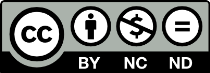 Except in relation to Excluded Material this licence allows you to:Share — copy and redistribute the material in any medium or format, for non-commercial purposes providing you do not modify, adapt, transform or remix the material; and you attribute the Department of Education, Western Australia as the source of the copyright material and retain all acknowledgements associated with the material and attach the above Creative Commons logo.Excluded MaterialThe Western Australian Government and Department of Education logos, other logos, student images and work examples, Microsoft content, third party works and trademark protected material are not licensed under a CC BY-NC-ND licence and may not be re-used without permission from the copyright owner.E-cigarettes and VapingTeacher resource: Year 8, 9 and 10This resource forms part of a comprehensive strategy that schools can adopt to help young people understand what is in an e-cigarette, increase their awareness of health risks and address misconceptions about vaping.This resource contains fact sheets for:teachers and schools,parents and carers,young people.Teachers are encouraged to use the fact sheets to assist with lesson planning and delivery. The fact sheets, posters, letters for parents and carers and newsletter content are available in the appendices of this resource or for download from myresources.education.wa.edu.au/vaping.Parents play an important role in building their children’s resilience and supporting drug education messages promoted in schools. Teachers can use the letter templates and newsletter content to engage with parents and carers prior to delivering lessons on vaping. This will provide parents and carers with information about ways they can help prevent the children from vaping. To enhance the effectiveness of prevention education delivered through this resource the following strategies should also be undertaken by the school:develop a whole school drug education plan (myresources.education.wa.edu.au/vaping);participate in professional learning for school staff about e-cigarettes and drug education provided by the Department (myresources.education.wa.edu.au/vaping);contact Road Safety and Drug Education for consultancy support to deliver drug prevention education.Lessons have been developed as a supplement to the existing drug prevention education resources offered by the Department of Education.The Department of Education acknowledges the Australian Aboriginal and Torres Strait Islander Peoples of this nation. We acknowledge the traditional custodians of the lands on which our schools are located and where we conduct our business. We pay our respects to ancestors and Elders, past and present. The Department of Education is committed to honoring Australian Aboriginal and Torres Strait Islander peoples’ unique cultural and spiritual relationships to the land, waters and seas and their rich contribution to society.Additional information and supportThe Department of Education supports public, Catholic and independent schools by providing resources, professional learning and consultancy. To access support contact: Department of EducationStatewide ServicesRoad Safety and Drug Education
phone: 9402 6415email: sdera.co@education.wa.edu.au 
E-cigarettes and Vaping Teacher resources website: myresources.education.wa.edu.au/vapingTeacher notesPreferred languageUsing respectful ‘person-first’ language can create more positive ways of talking about e-cigarettes and drug use.Examples of person-first language:Setting the sceneBefore delivering any e-cigarette/vaping lessons, it is important to consider the following:respect and confidentiality;being familiar with your school’s policies and procedures regarding alcohol and other drug use, including e-cigarettes;handling sensitive questions;being prepared for disclosures; referral to student support services, if required;safety of student; andstrategies to support cultural responsiveness.Western Australian Curriculum: Health and Physical EducationThe lessons contained in this resource are aligned to the Western Australian Curriculum: Health and Physical Education learning area. The Health and Physical Education curriculum provides opportunities for students to develop knowledge, understanding and skills for creating and maintaining a healthy, active lifestyle, developing respectful relationships and effective communication. This aims to assist students to build resilience, make informed decisions and take personal responsibility for their own health. The content:Focuses on supporting students to make decisions about their own health, safety and wellbeing.Develops knowledge, understanding and skills to enable students to critically engage with a range of health focus areas and issues. It also helps them apply new information to changing circumstances and environments that influence their own and others' health, safety and wellbeing.Supports students to selectively access information, products, services, and environments to take action to promote the health and wellbeing of their communities.The Health and Physical Education curriculum provides opportunities for students to develop positive attitudes and values about their own health and wellbeing, as well as respect for the rights and values of others. Through structured learning experiences, students examine their own attitudes and values, and the level of influence they have on their own and others' health. Personal and social capability is addressed through learning activities where students are given opportunities to develop self-awareness, self-management, social-awareness and social-management skills. Students learn to appreciate their own different strengths and abilities and those of their peers.Focus area:Alcohol and other drug education addresses safe practices in relation to a range of drugs, including prescription drugs, natural and alternative medicines, caffeine, tobacco (including e-cigarettes), alcohol and other synthetic drugs, cocaine, ecstasy and methamphetamines.The content supports students to make safe decisions and behave in ways that protect their own safety and that of others. Opportunities are provided for the development of Personal and Social Capability skills that allow students to understand influences that form their sense of identity. They learn how to recognise, understand, validate and respond appropriately to their emotions, strengths and values.Culturally responsive approaches to Health Education are critical. They are place-based and responsive to the specific needs and aspirations of the school community. Culturally responsive educators privilege Aboriginal ways of knowing, being and doing, and draw on the diversity and strengths of local communities to create opportunities to work collaboratively to set directions for students. It is important to acknowledge that e-cigarette use is an emerging drug issue amongst young people in WA. To ensure your students’ psychological safety is at the forefront of each lesson, check in with how students are feeling and refer to support services where appropriate. Table 1: Year 8 E-cigarettes and Vaping – Teacher resourceAlignment to the Western Australian Curriculum Health and Physical Education Personal, social and community healthThis table is intended as a guide only.Table 2: Year 9 E-cigarettes and Vaping – Teacher resourceAlignment to the Western Australian Curriculum Health and Physical Education Personal, social and community healthThis table is intended as a guide only.Table 3: Year 10 E-cigarettes and Vaping – Teacher resourceAlignment to the Western Australian Curriculum Health and Physical Education Personal, social and community healthThis table is intended as a guide only.Topic 1: Do you know what is in a vape? Background informationInformation for teachers and schools:Fact sheets and postersInformation for parents: Newsletter content for schoolsLetter template for schoolsFact sheets for parents and carers Fact sheets, letter templates and newsletter content are available from myresources.education.wa.edu.au/vapingGeneral information:Department of Education WA Education resources ()  Healthy WA Electronic cigarettes (e-cigarettes) (healthywa.wa.gov.au)Where can young people go for help?Student services (if available at their school)Health professional, General PractitionerCommunity health centreKids Helpline 1800 55 1800WA Quitline 13 78 48 (13 QUIT)Topic 1: Do you know what is in a vape? Topic 2: How vaping can affect you?Background information Why is practising refusal skills important?Peer influence is a normal part of adolescent development. We are influenced in many areas of our lives such as the sporting teams we support, the music we like, the food/clothes we buy and also drug use (e.g. vaping).Practising refusal skills builds higher levels of resilience which is associated with a lesser likelihood of engaging in harmful risk-taking behaviours.Information for teachers and schools:Fact sheets and postersInformation for parents: Newsletter content for schoolsLetter template for schoolsFact sheets for parents and carers Fact sheets, letter templates and newsletter content are available from myresources.education.wa.edu.au/vapingGeneral information:Department of Education WA Education resources ()  Healthy WA Electronic cigarettes (e-cigarettes) (healthywa.wa.gov.au)Where can young people go for help?Student services (if available at their school)Health professional, General PractitionerCommunity health centreKids Helpline 1800 55 1800WA Quitline 13 78 48 (13 QUIT)Topic 2: How vaping can affect you?Topic 3: Critical analysis of vaping marketing.Background informationWhy do young people vape?E-cigarettes are appealing to young people as they come in a variety of flavours (estimates suggest more than 15,000 flavours are available).Marketing through social media and online channels has been successful in glamourising e-cigarettes.While the uptake of vaping by young people is increasing, it is important to emphasise that most young people do not use e-cigarettes. Research shows that in WA, 13.5% of school students aged 12 to 17 years have tried an e-cigarette. Of those who had tried 2 out of 3 (66%) had not used one in the last 30 days (ASSAD, 2017).People who vape are three times as likely to take up smoking cigarettes (Banks, 2020).Marketing tactics used by e-cigarette companiesE-cigarette companies use a range of marketing tactics to create attractive packaging as well as flavours and price-points to attract young people.Information for teachers and schools:Fact sheets and postersInformation for parents: Newsletter content for schoolsLetter template for schoolsFact sheets for parents and carers Fact sheets, letter templates and newsletter content are available from myresources.education.wa.edu.au/vapingGeneral information:Department of Education WA Education resources ()  Healthy WA Electronic cigarettes (e-cigarettes) (healthywa.wa.gov.au)Where can young people go for help?Student services (if available at their school)Health professional, General PractitionerCommunity health centreKids Helpline 1800 55 1800WA Quitline 13 78 48 (13 QUIT)Topic 3: Critical analysis of vaping marketing.References 	Banks E, Beckwith K, Joshy G. Summary report on use of e-cigarettes and impact on tobacco smoking uptake and cessation, relevant to the Australian context. Commissioned Report for the Australian Government Department of Health, September 2020. Available at http://hdl.handle.net/1885/211618.Department of Health Western Australia. (2021) Electronic cigarettes in Western Australia. 
https://ww2.health.wa.gov.au/Articles/A_E/Electronic-cigarettes-in-Western-Australia. Department of Health, New South Wales (2022) Get the facts – Vaping Toolkit https://www.health.nsw.gov.au/vaping. Guerin, N. & White, V. (2020). ASSAD 2017 Statistics & Trends: Australian Secondary Students’ Use of Tobacco, Alcohol, Over-the-counter Drugs, and Illicit Substances. Second Edition. Cancer Council Victoria.VideosUNDO (2014) ‘Kids and the Tobacco Predator’ Kids and the Tobacco Predator - Tobacco Free CA (1:13min)Appendices All resources are available to download from:myresources.education.wa.edu.au/vapingResources for teachers and schoolsFact sheets: The facts about vaping– Do you know what they’re vaping?The facts about vaping – Common Types Posters: What can school staff do about vaping?Learn to spot a vapeKey facts teachers should know about vapingResources for parents and carersNewsletter content for schools:Longer newsletter versionShorter newsletter versionLetter template for schools:Parent letter for schools to distributeFact sheets:The facts about vaping – Do you know what they’re vaping?The facts about vaping – Common typesResources for young people Fact sheets:The facts about vaping – Do you know what you’re vaping?Posters:The facts about vaping Do you know what you’re vaping? – weed killerDo you know what you’re vaping? – nail polish removerDo you know what you’re vaping? – disinfectantDo you know what you’re vaping? – bug spray Do you know what you’re vaping? – all productsActivity sheets (classroom resource):Activity sheet 1 – Vaping self-assessmentActivity sheet 2 – VapingActivity sheet 3 – JigsawActivity sheet 4 – What I can doResources for teachers and schools  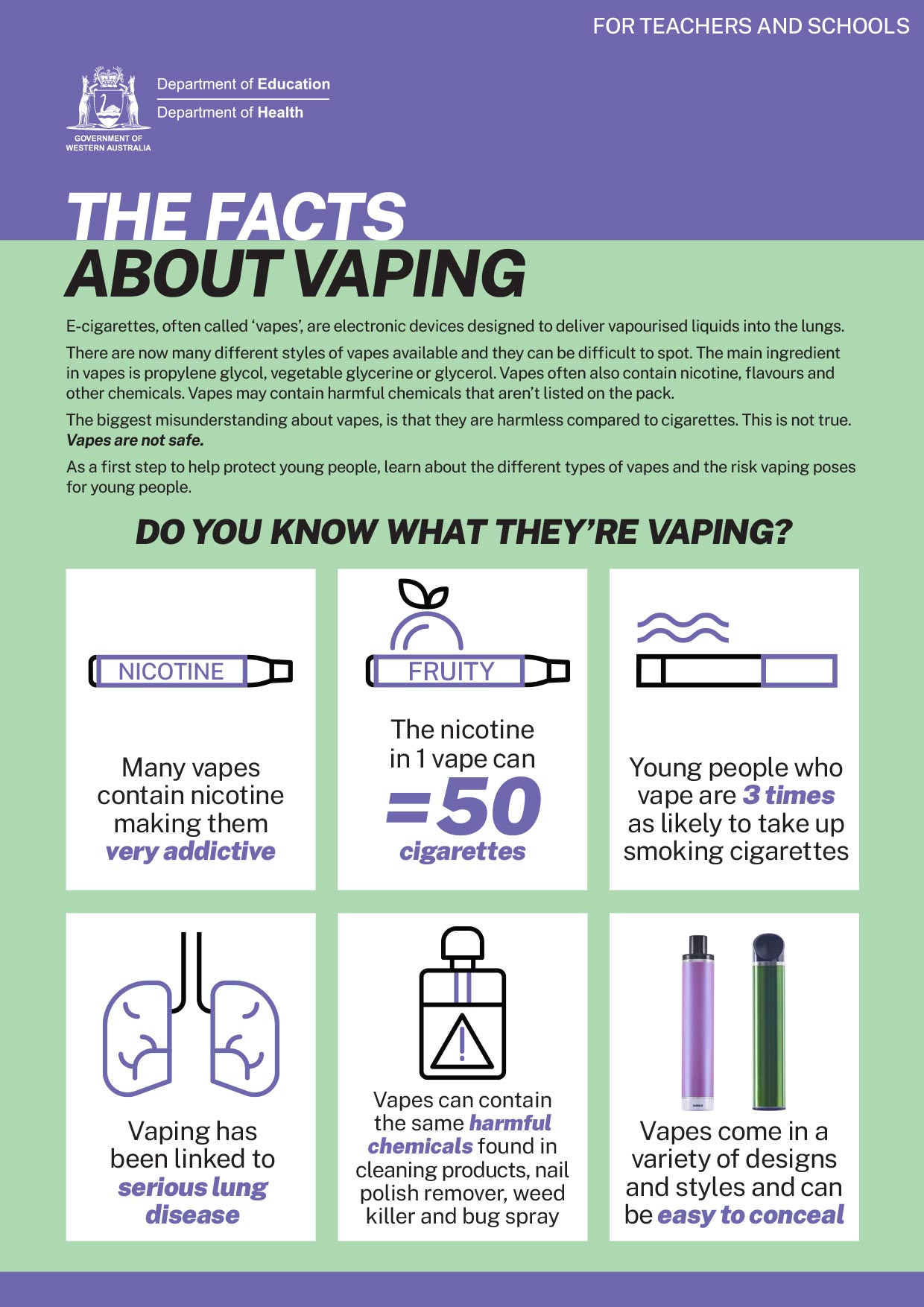 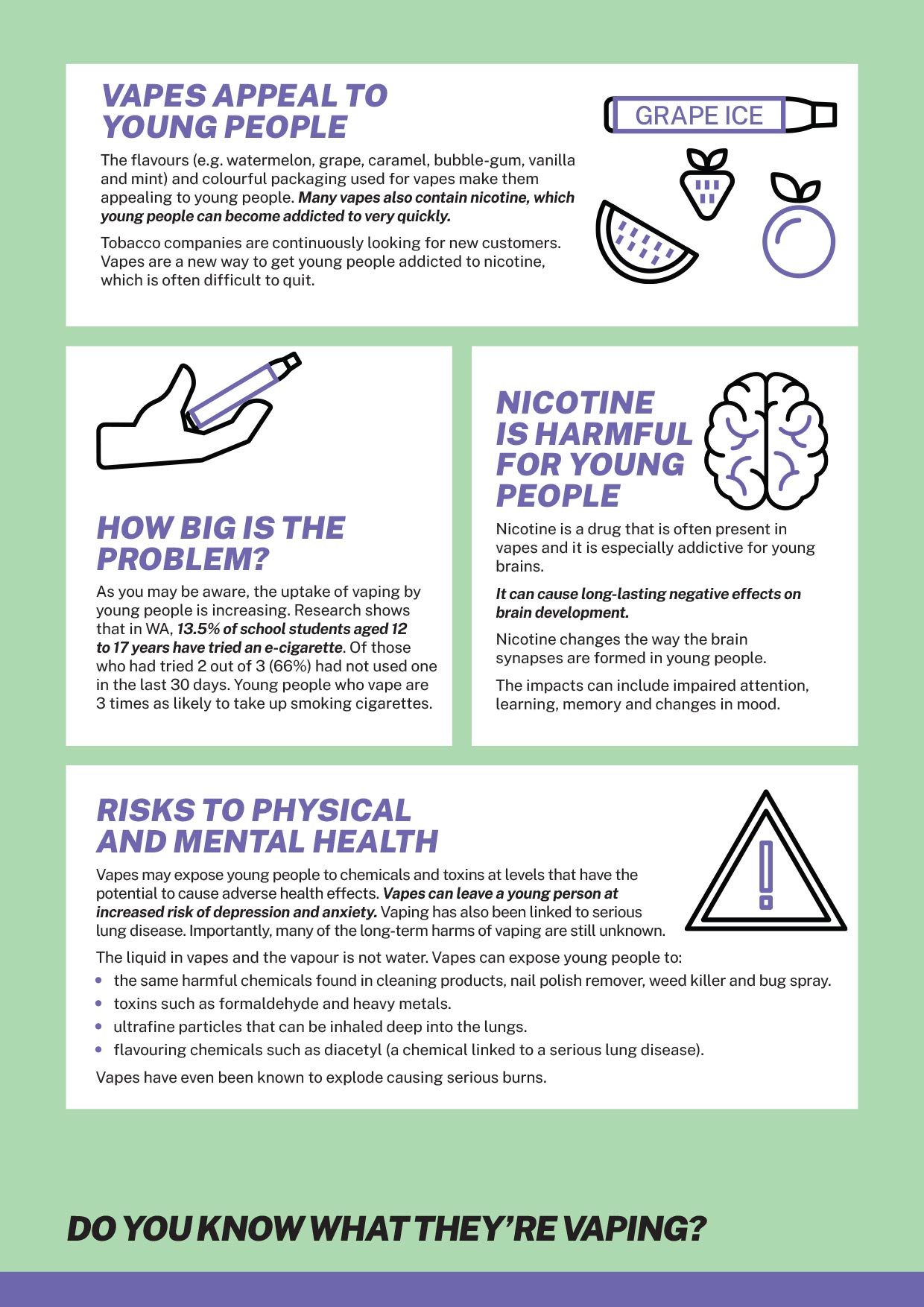 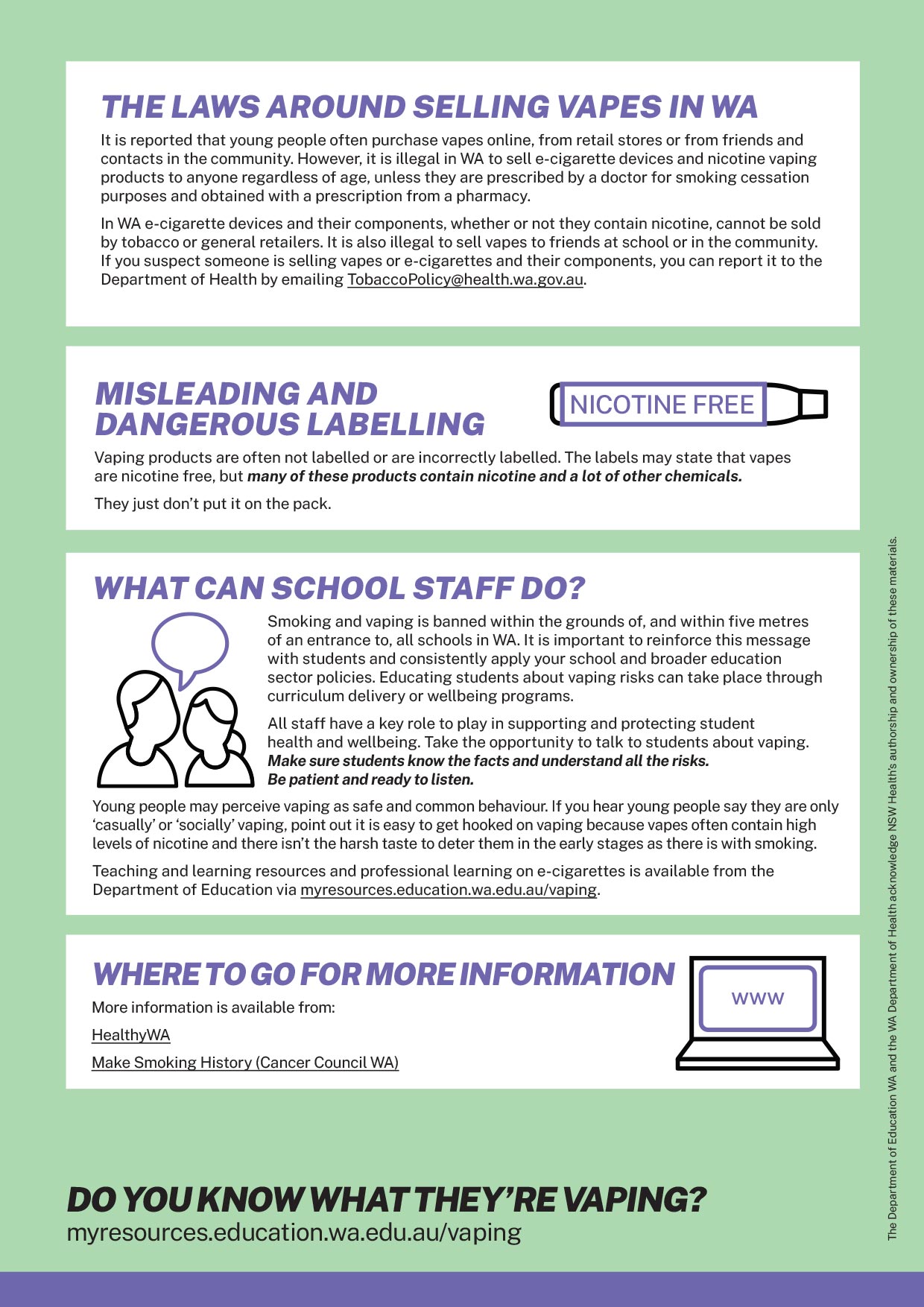 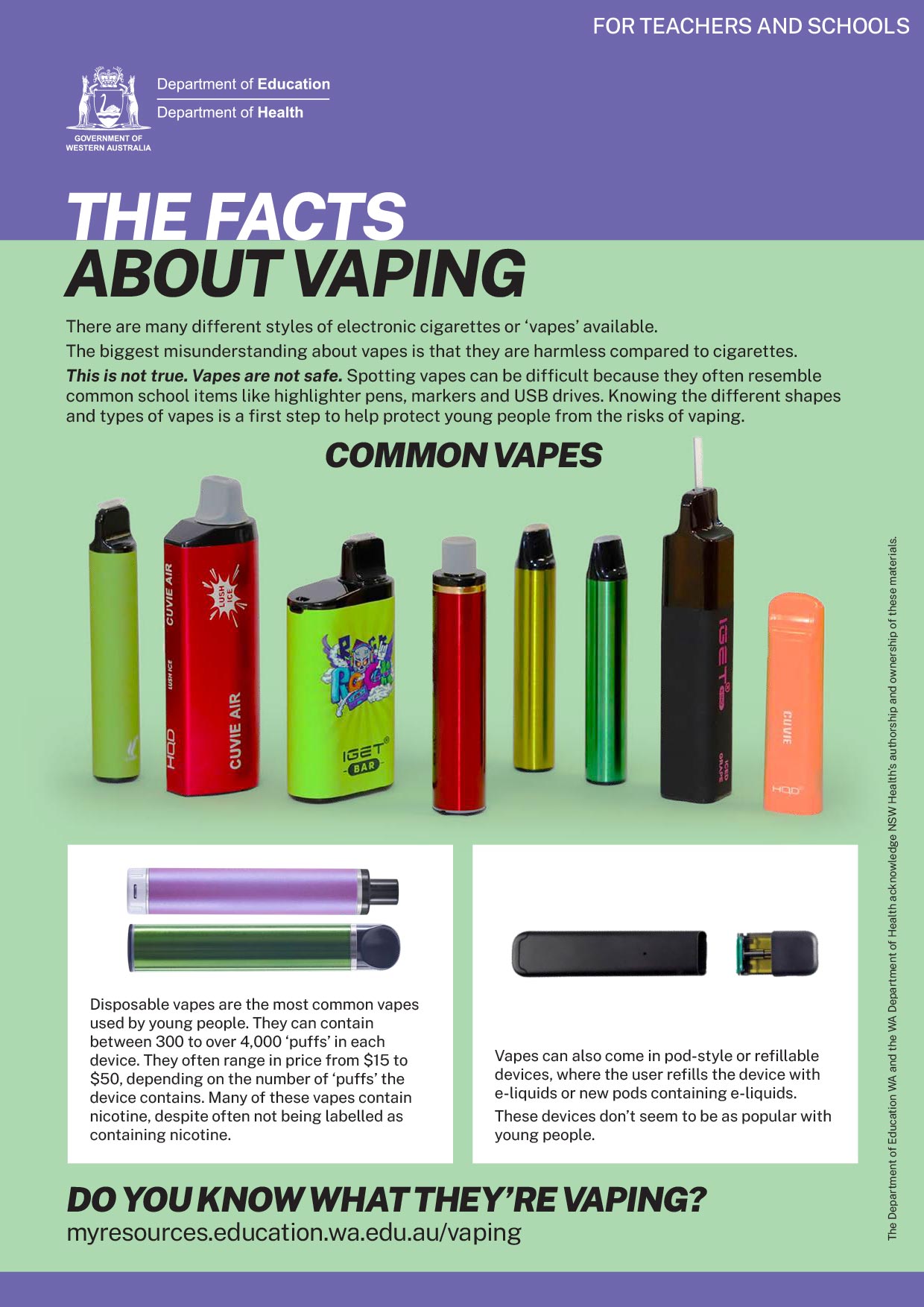 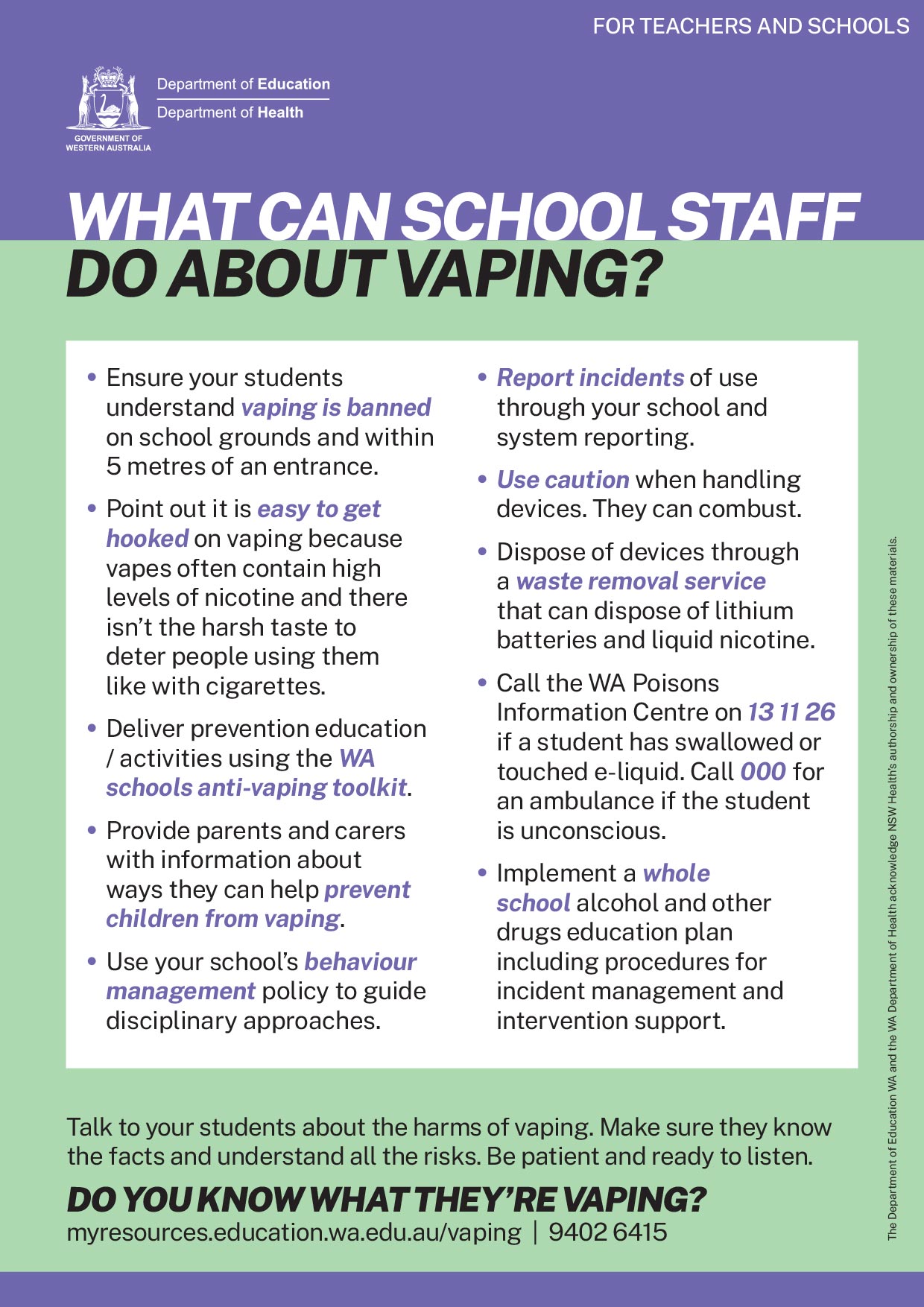 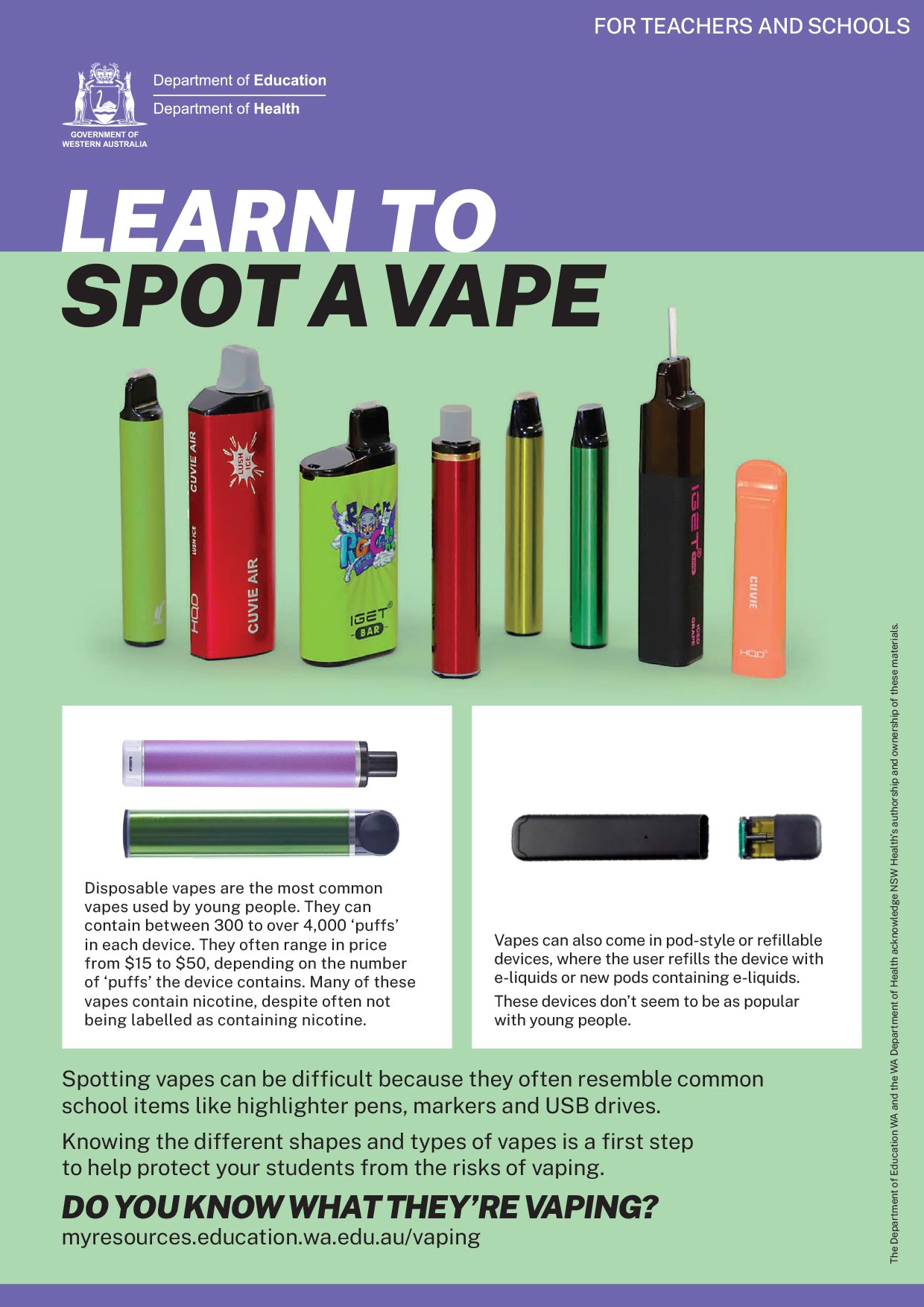 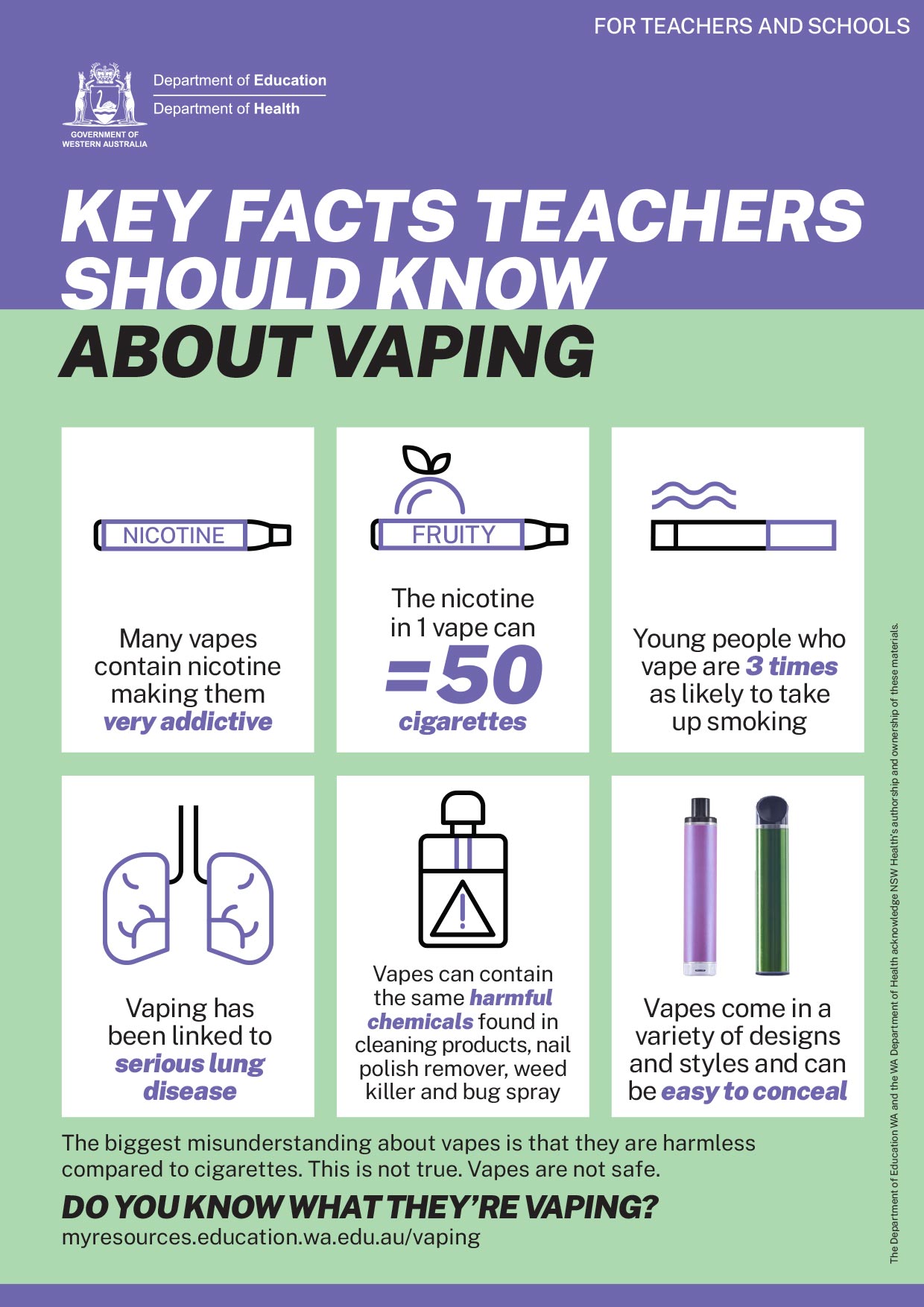 Newsletter content for schoolsLonger newsletter versionDo you know what they’re vaping?[Insert school name here], like many other schools, has seen a recent increase in young people vaping. Electronic cigarettes or e-cigarettes, often called ‘vapes’, are electronic devices designed to deliver vapourised liquids into the lungs. There are many different styles of vapes and types of e-liquids, or e-juices, available. Vapes come in many shapes and sizes and can be made to look like everyday items including highlighters, pens or USB memory sticks.The biggest misunderstanding about vapes is that they are harmless compared to cigarettes. This is not true. Vapes are not safe.Vaping facts Many vapes contain nicotine making them very addictive. The nicotine in 1 vape can equal 50 cigarettes.Vapes can contain the same harmful chemicals found in cleaning products, nail polish remover, weed killer and bug spray. They just don’t put it on the pack.Vapes can leave young people at increased risk of depression and anxiety.Young people who vape are 3 times as likely to take up smoking cigarettes. Vape aerosol is not water vapour.Vaping has been linked to serious lung disease.Vapes that contain nicotine can cause long-lasting negative effects on young people’s brain development.Signs your child might be vapingTell-tale signs that your child might have started vaping include the symptoms of nicotine addiction such as feeling irritable or anxious. The laws around selling vapes It is reported that young people often purchase vapes online, from retail stores or from friends and contacts in the community. However, it is illegal in WA to sell e-cigarette devices and nicotine vaping products to anyone regardless of age, unless they are prescribed by a doctor for smoking cessation purposes and obtained with a prescription from a pharmacy. In WA e-cigarette devices and their components, whether they contain nicotine or not, cannot be sold by tobacco or general retailers. If you suspect someone is selling vapes or e-cigarettes and their components, you can report it to the Department of Health by emailing TobaccoPolicy@health.wa.gov.au.Talk to your child about vapingWhether you suspect your child is vaping or not, take the time to talk to them about vaping and help them understand the risks. Try to start the conversation in a relaxed easy-going way, be patient, and remember your goal is to have a conversation, not deliver a lecture. Importantly, have your facts ready.For more information Get the evidence and facts at www.education.wa.edu.au. Shorter newsletter versionDo you know what they’re vaping?[Insert school name here], like many other schools, has seen a recent increase in young people vaping. E-cigarettes, or ‘vapes’, are not safe for young people. They come in many shapes and sizes and can be hard to spot as they can look like everyday items including highlighters, pens or USB memory sticks.Key vaping facts Many vapes contain nicotine. Nicotine can cause long-lasting negative effects on young people’s brain development, including impaired learning ability and altered mood, and can increase the risk of depression and anxiety.Vapes can contain the same harmful chemicals found in cleaning products, nail polish remover, weed killer and bug spray, which can lead to serious lung diseases. Young people who vape are 3 times as likely to take up smoking cigarettes. The laws around selling vapes It is reported that young people often purchase vapes online, from retail stores or from friends and contacts in the community. However, it is illegal in WA to sell e-cigarette devices and nicotine vaping products to anyone regardless of age, unless they are prescribed by a doctor for smoking cessation purposes and obtained with a prescription from a pharmacy. E-cigarette devices and their components, whether they contain nicotine or not, cannot be sold by tobacco or general retailers in WA. You can report suspected illegal sales of vapes to the Department of Health by emailing TobaccoPolicy@health.wa.gov.au.Talk to your child about vapingIt’s important to take the time to talk to your child about the risks of vaping. Try to start the conversation in a relaxed easy-going way, and remember your goal is to have a conversation, not deliver a lecture. Importantly, get the facts at: www.education.wa.edu.au Letter template for schoolsParent letter for schools to distributeDear parent/carer,In recent weeks, [school name] has identified students using vapes on school premises or on their way to and from school. There has been a growing concern about the harmful effects vaping has on young people.The take-up of vaping by young people is increasing. Research has found that in WA around 13.5% of secondary students have tried an e-cigarette. There are many different styles of vapes and they can be difficult to spot. The biggest misunderstanding about vapes is that they are harmless compared to cigarettes. This is not true.  Vapes are not safe.Vaping facts Many vapes contain nicotine making them very addictive. Vapes contain many toxic chemicals, they just don’t put it on the pack.Vapes can contain the same harmful chemicals found in cleaning products, nail polish remover, weed killer and bug spray.Vapes can leave young people at increased risk of depression and anxiety.The nicotine in 1 vape can equal 50 cigarettes. Depending on the size of vape and nicotine strength, it can be much higher.Young people who vape are 3 times as likely to take up smoking cigarettes.Vape aerosol is not water vapour.Vaping has been linked to serious lung disease.Vapes that contain nicotine can cause long-lasting negative effects on young people’s brain development.What is [school name] doing? [School name] follows the procedures within our School Behaviour Management Policy. This will guide our disciplinary approach if there is a breach of behavioural standards.[Insert behaviour management strategies and consequences e.g. increased supervision]Additionally, our teachers have a range of curriculum-based activities to ensure students know the facts about vaping. [Insert curriculum-based activities e.g. using the WA schools anti-vaping toolkit]Is your child vaping?Signs that your child might have started vaping are the usual symptoms of nicotine addiction such as feeling irritable or anxious. If they are vaping, encourage them to stop and let them know that you are there for support. Stopping can sometimes be hard and they may need advice from a GP or other healthcare professional. What can you do as a parent?Take the time to talk to your child about vaping and help them understand all of the risks associated with vaping. They may see it as a normal thing to do, which is not the case. Try to start the conversation with your child in a relaxed easy-going way, perhaps taking the cue from this letter, and, importantly, have your facts ready.[Insert parent activities e.g. fact sheet for parents, information nights]It is illegal in WA to sell e-cigarette devices and nicotine vaping products to anyone regardless of age, unless they are prescribed by a doctor for smoking cessation purposes and obtained with a prescription from a pharmacy. E-cigarette devices and their components, whether they contain nicotine or not, cannot be sold by tobacco or general retailers in WA. It is also illegal to sell vapes to friends at school or in the community. You can report suspected illegal sales of vapes to the Department of Health by emailing: TobaccoPolicy@health.wa.gov.au.For more informationGet the evidence and facts at www.education.wa.edu.auResources for parents and carers 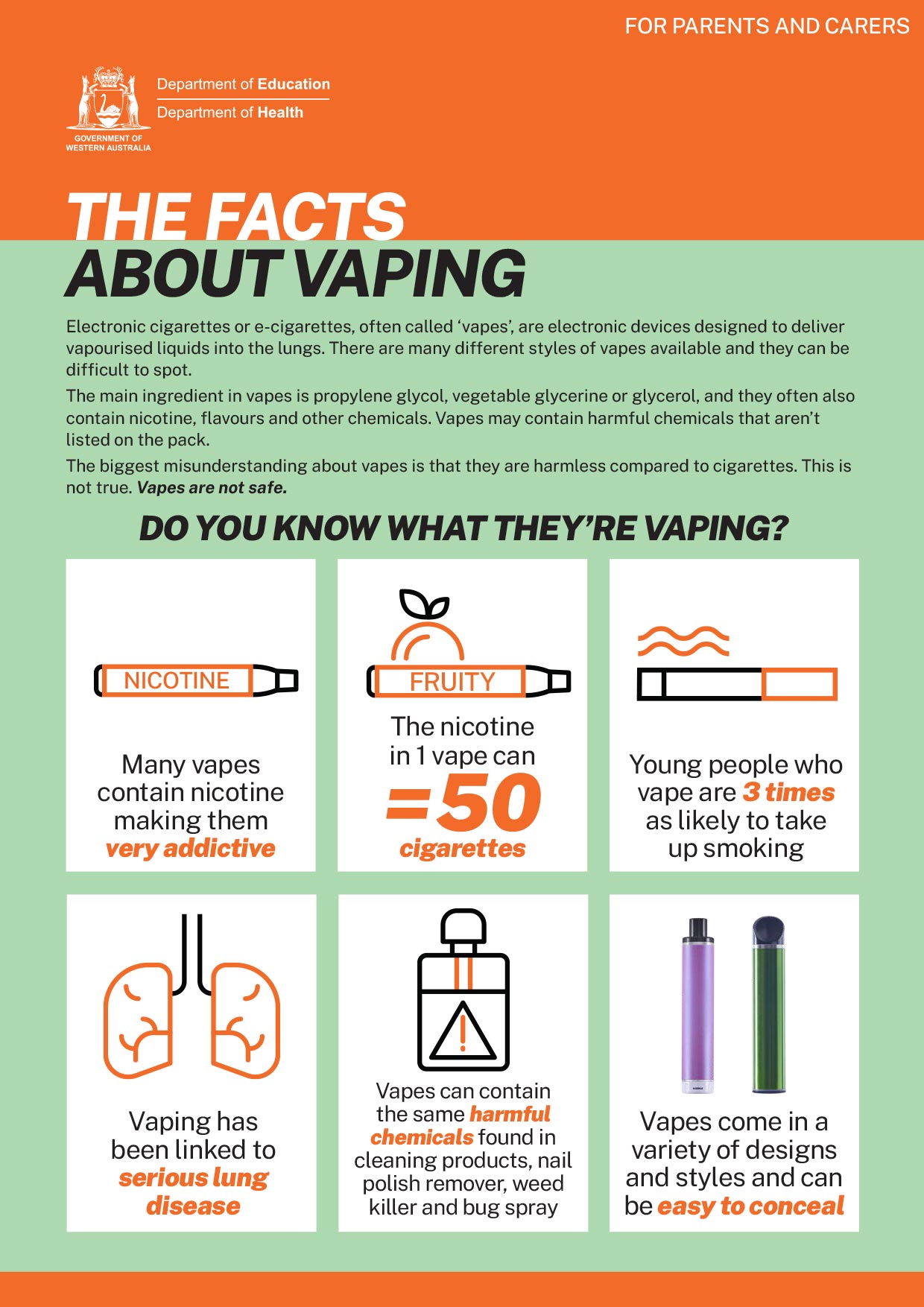 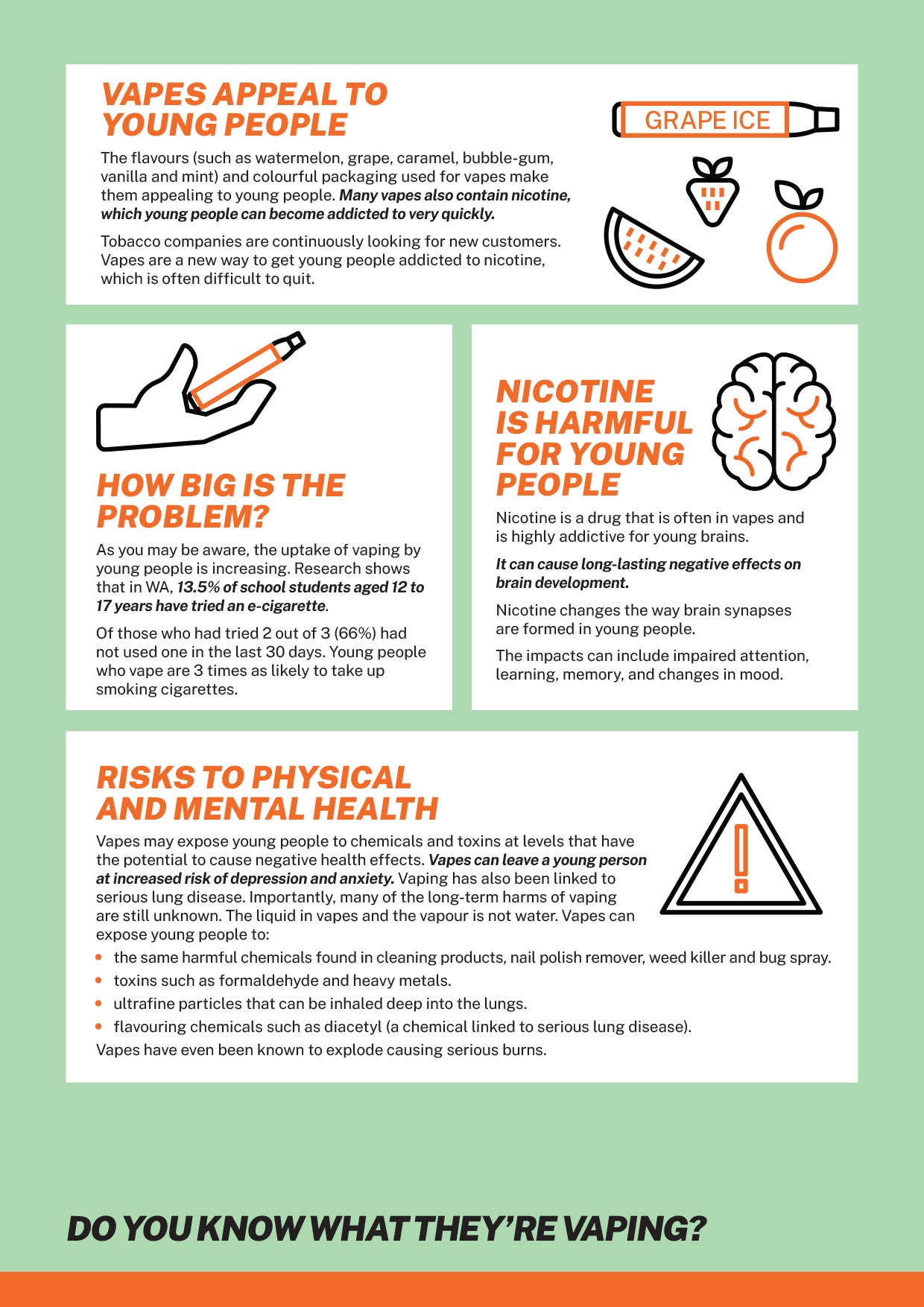 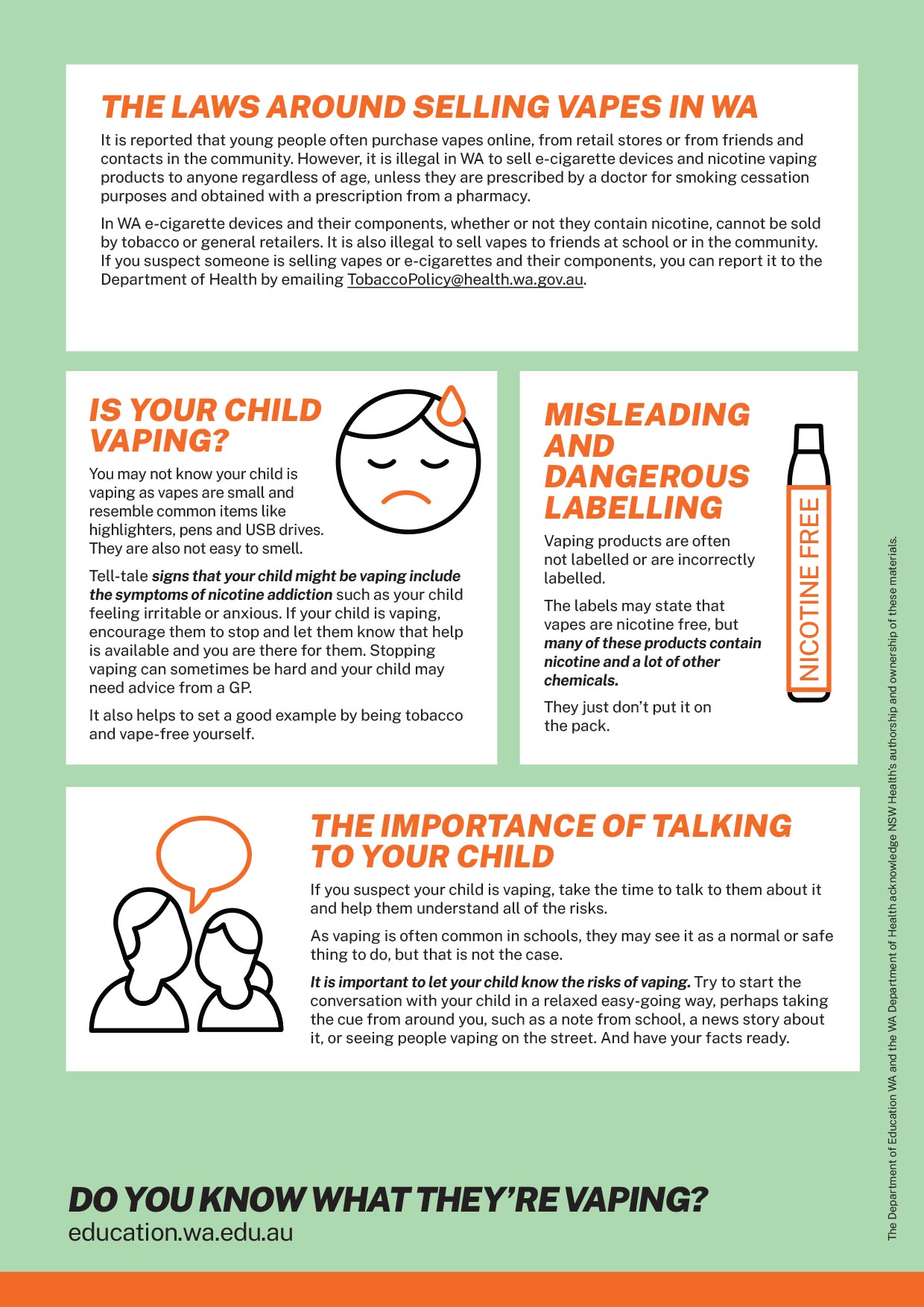 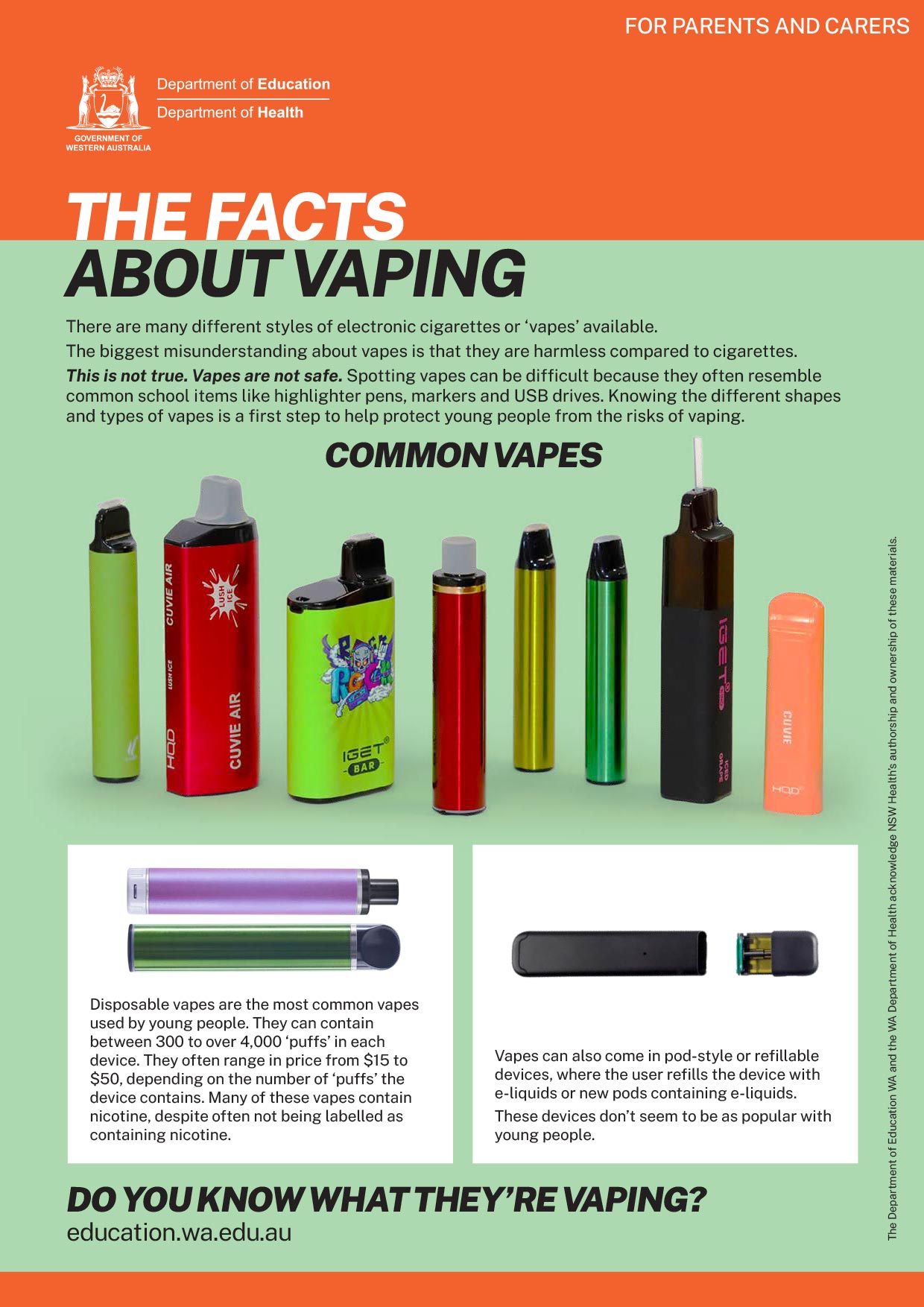 Factsheets for young people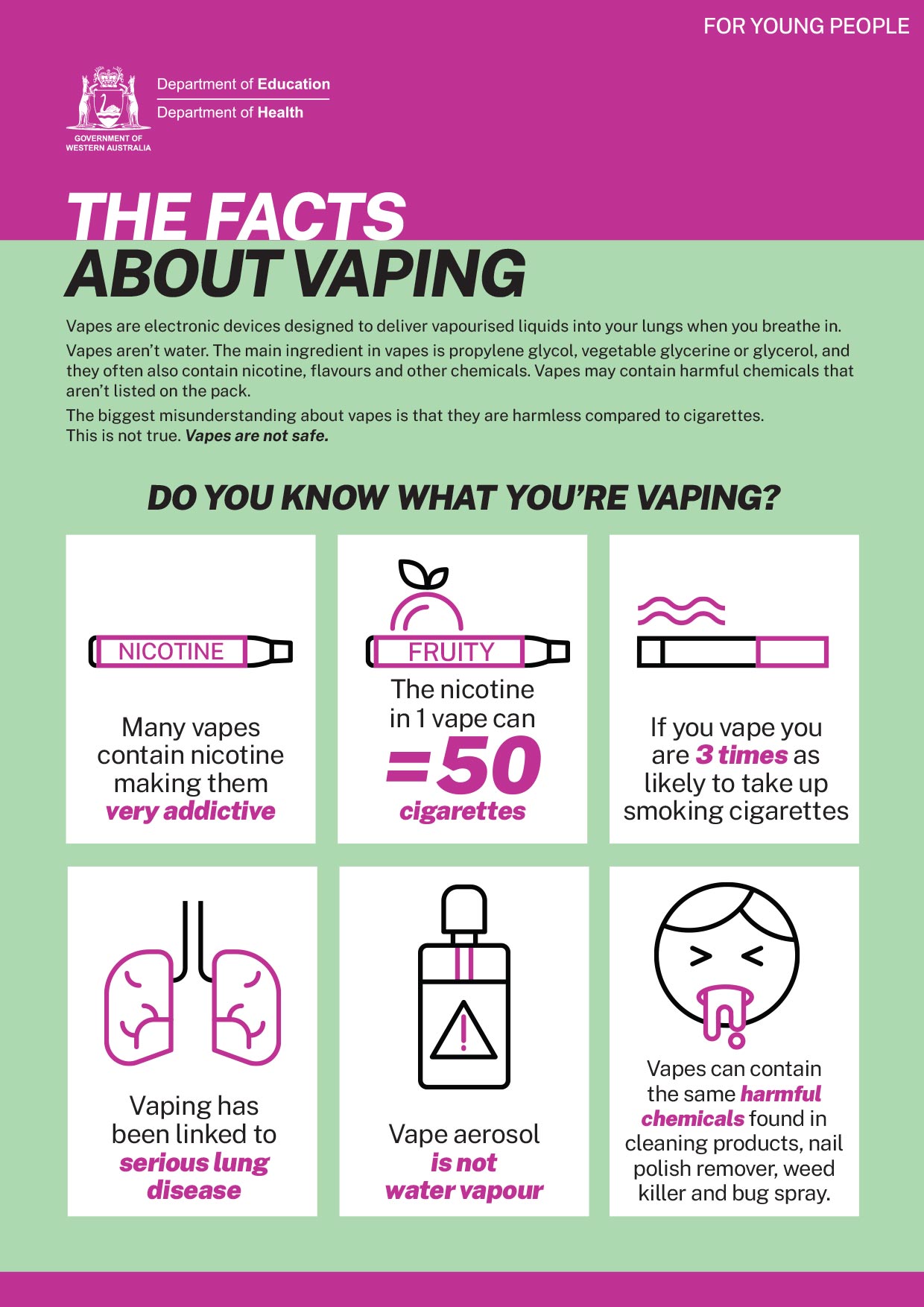 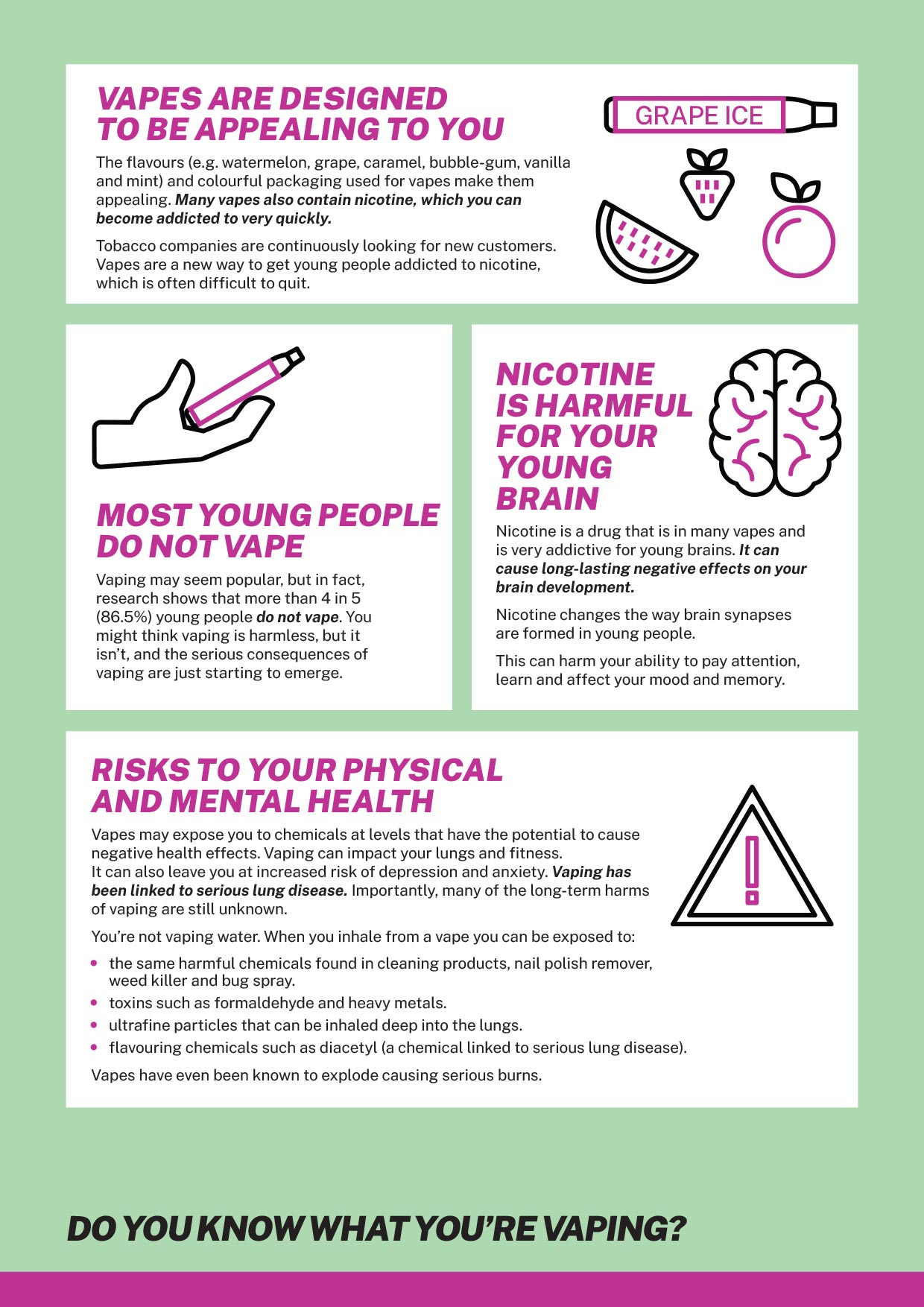 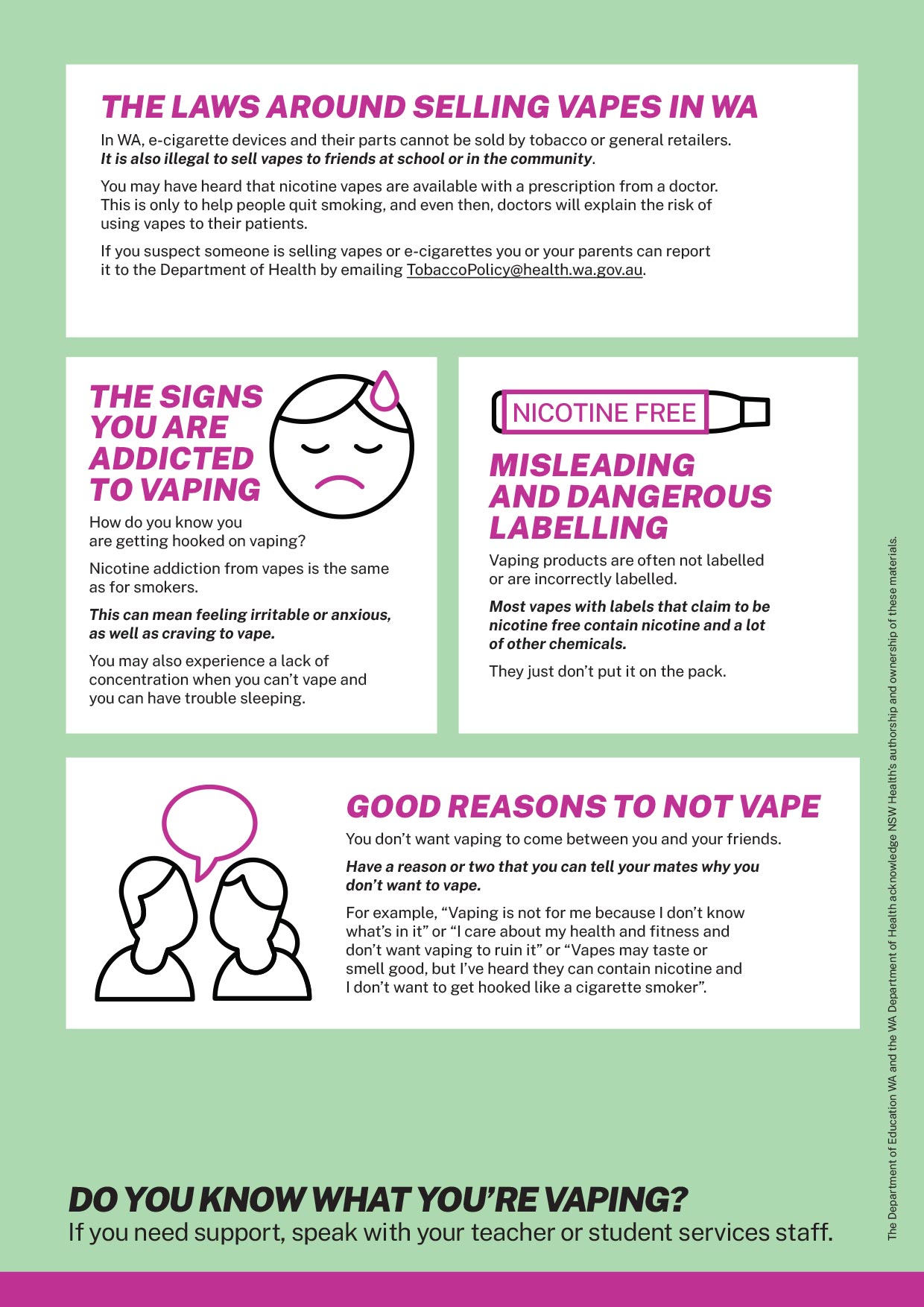 Posters for young people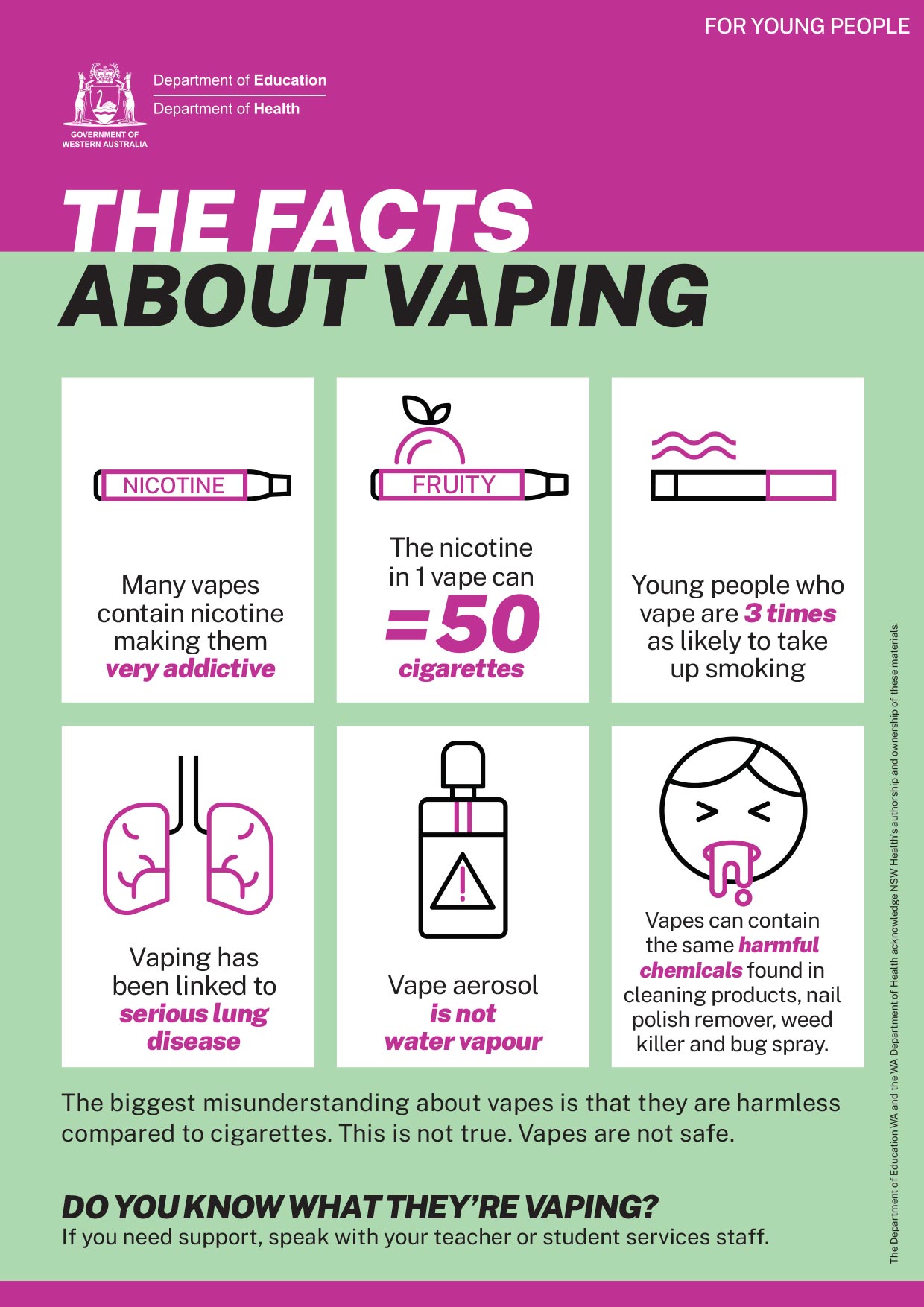 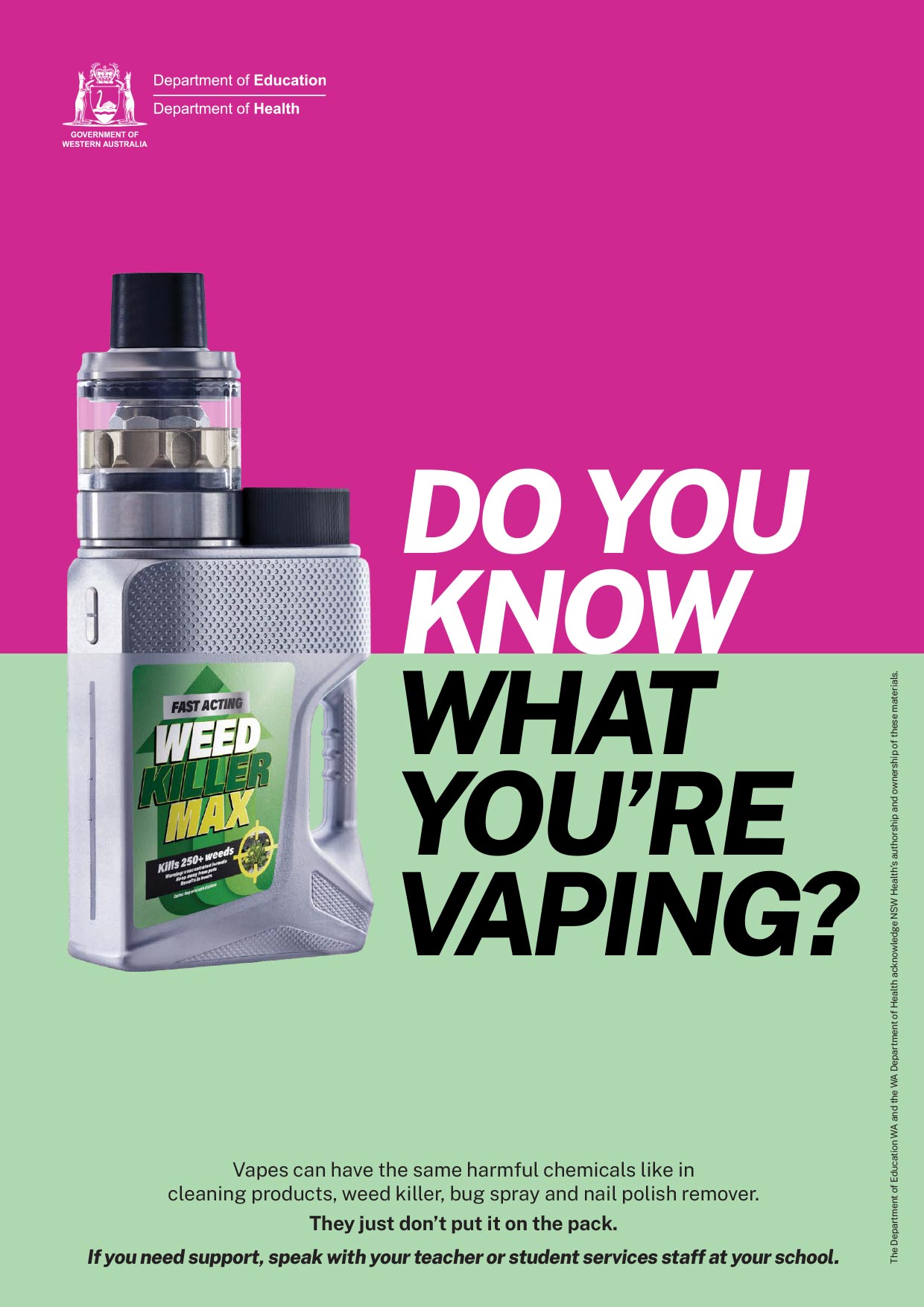 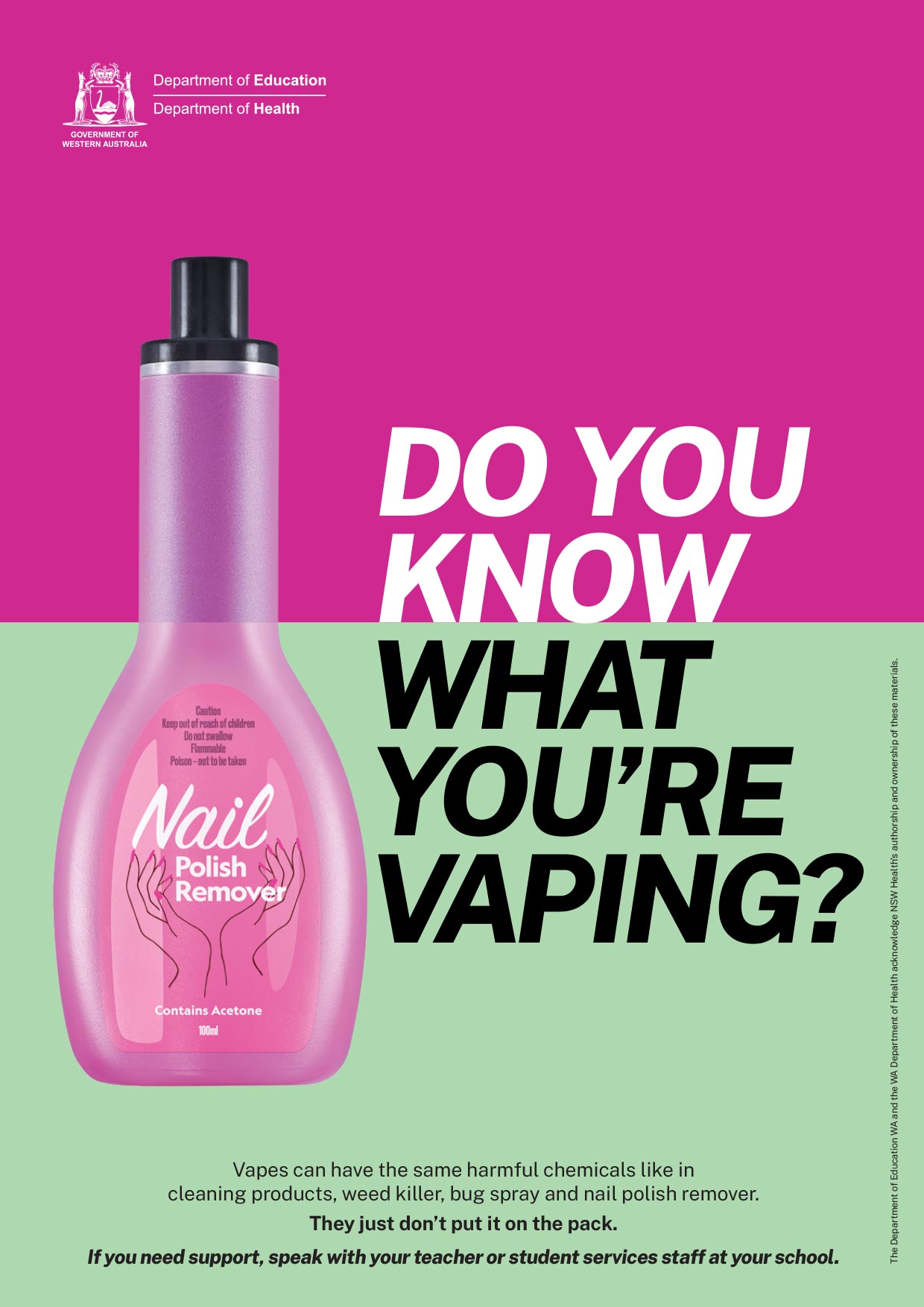 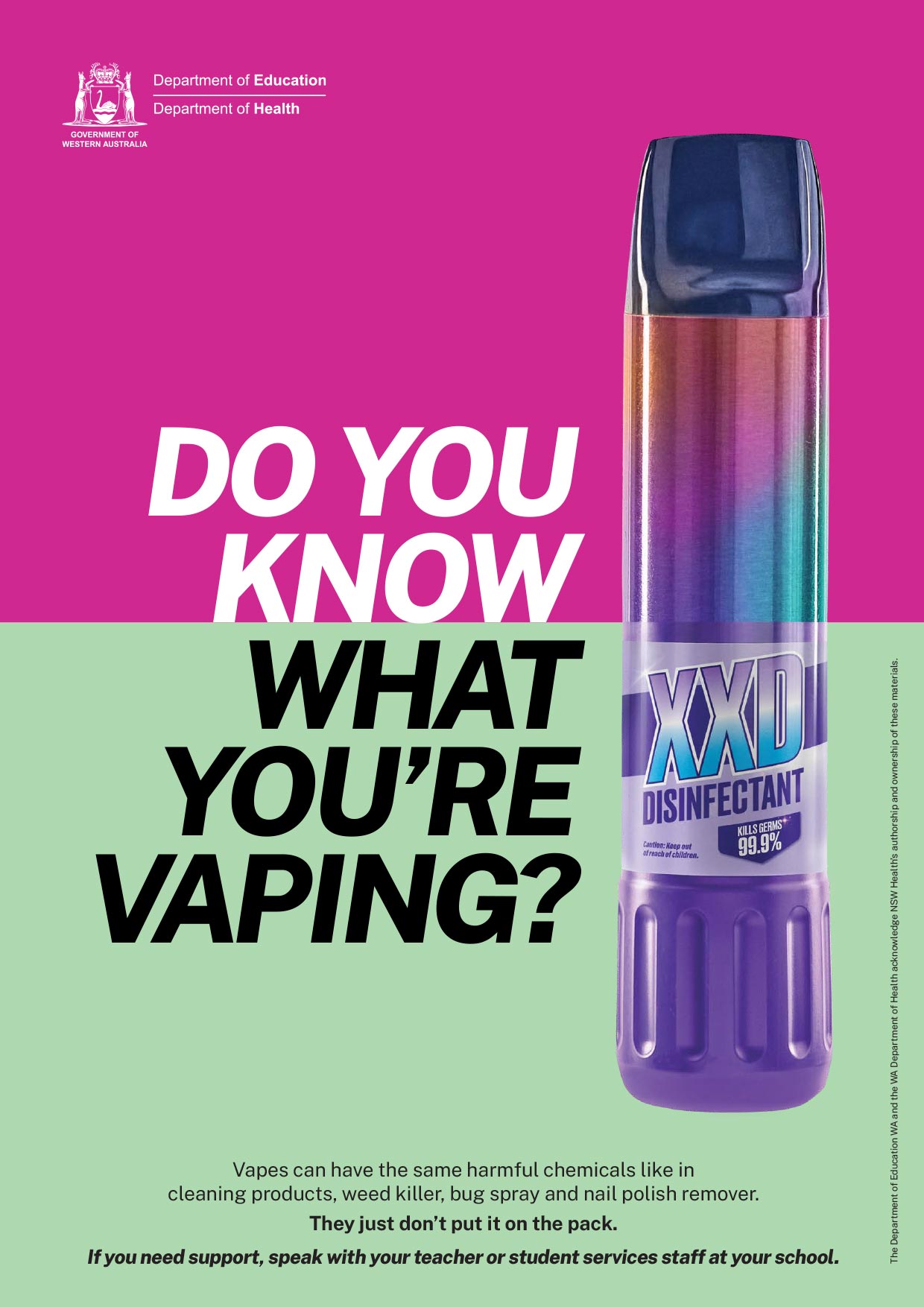 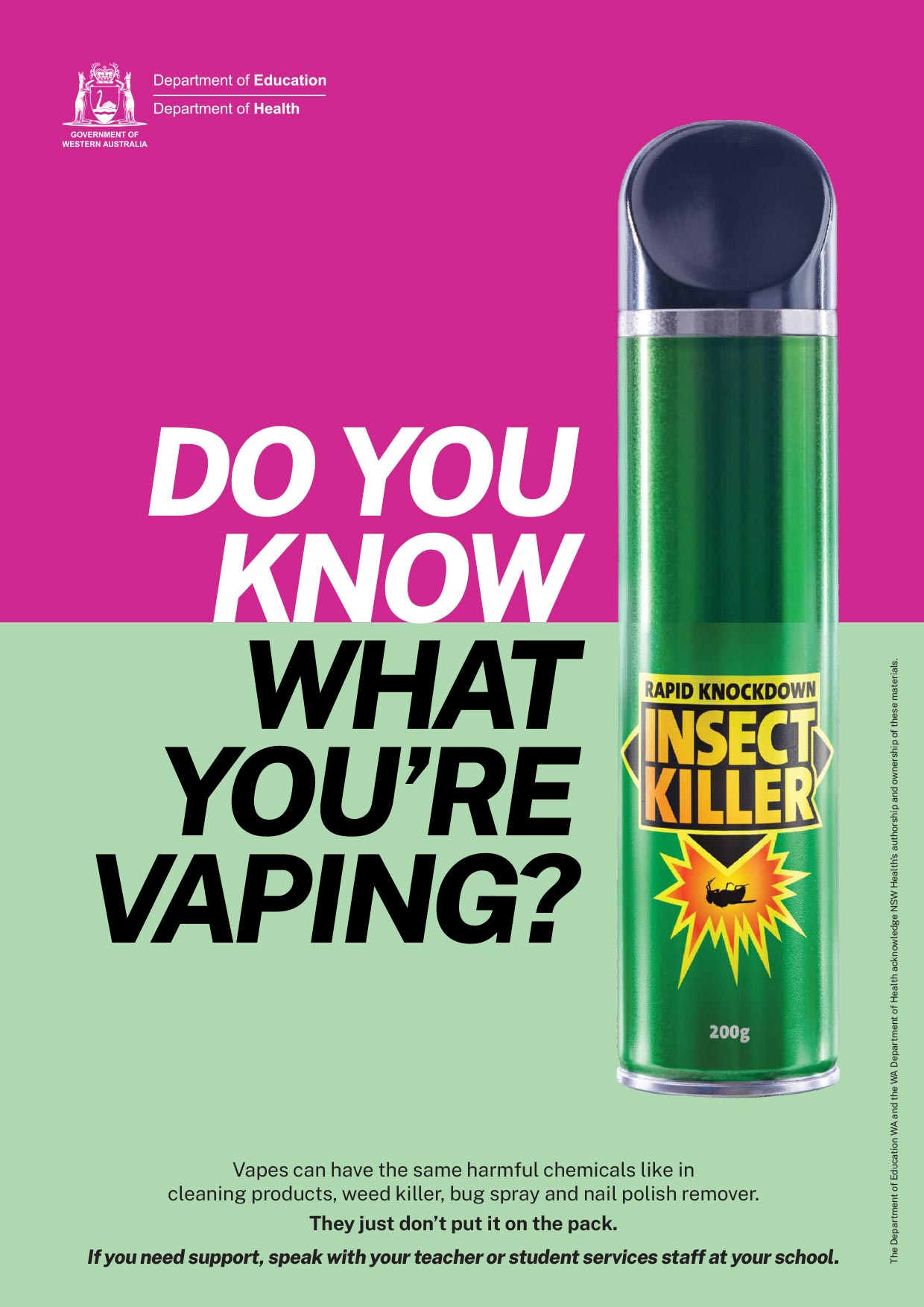 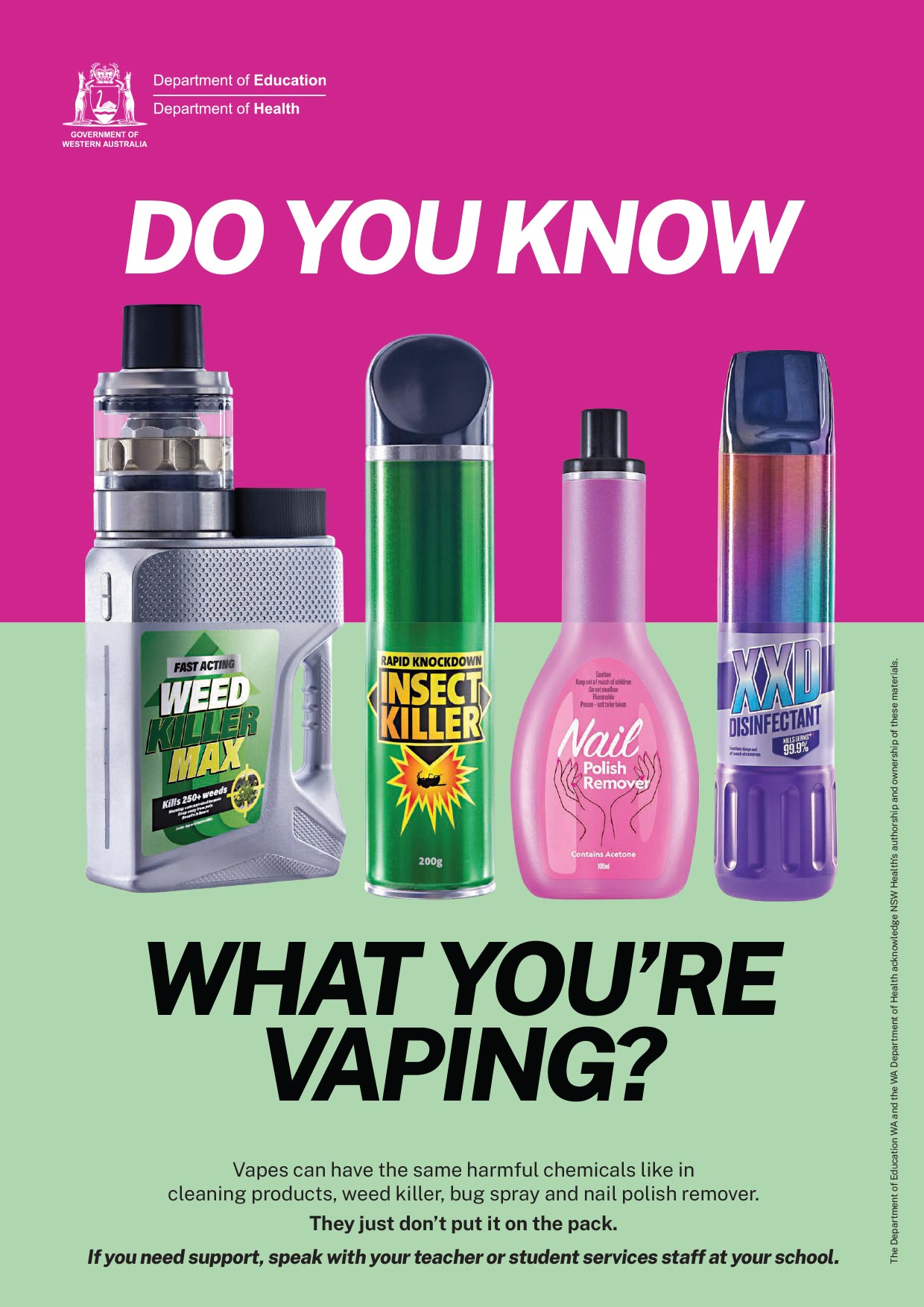 Activity sheets (classroom resource)Activity sheet 1Vaping self-assessmentHow confident are you that you know enough about the harms linked to vaping to make an informed decision?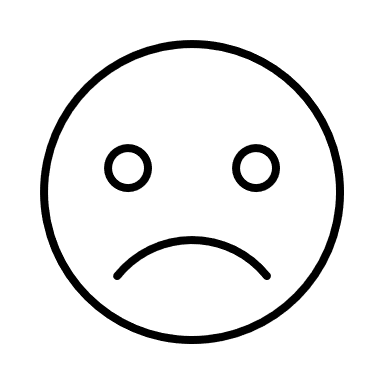 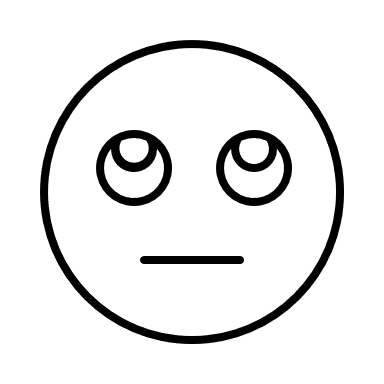 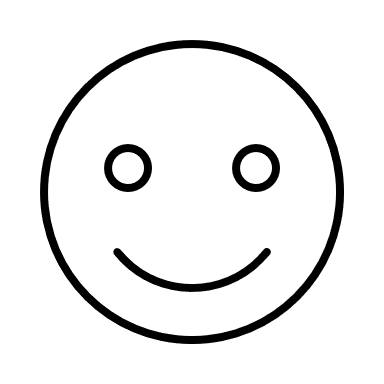 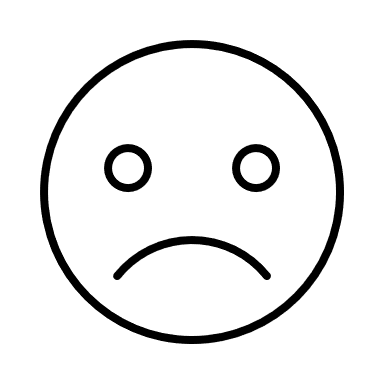 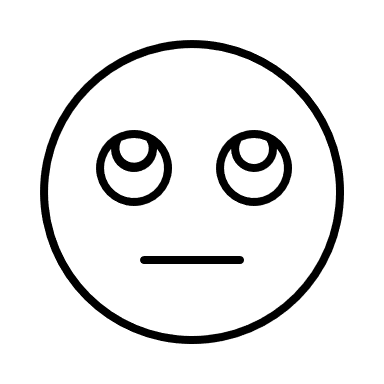 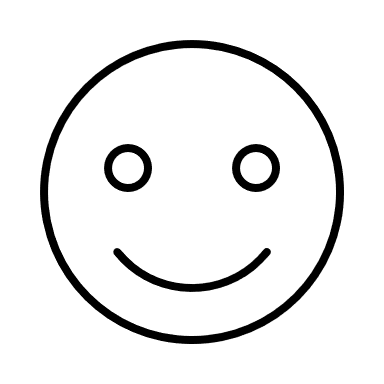 How confident are you that you could refuse a vape from a friend?How confident are you that you could refuse a vape when everyone else is vaping?How confident are you that you would know where to get help if you had questions about vaping?How confident are you about advising a friend if they needed help to quit vaping?Activity sheet 2 VapingActivity sheet 3 JigsawActivity sheet 4  What I can doAs a group discuss strategies that could be used to manage each situation effectively.UseAvoid‘people who vape’‘vapers’, users‘e-cigarettes, vapes and vaping’referring to specific brand names‘quitting from vapes’‘quit vapes’‘young people’‘youth’descriptions such as ‘cancer causing chemicals’technical terms such as ‘carcinogens’dependenceaddictionCurriculum LinksCurriculum LinksTopic 1Topic 1Topic 1Topic 1Topic 1Topic 2Topic 2Topic 2Topic 2Topic 3Topic 3Topic 3Topic 3Curriculum LinksCurriculum LinksActivityActivityActivityActivityActivityActivityActivityActivityActivityActivityActivityActivityActivityCurriculum LinksCurriculum Links1234512311234Year 8Being healthy, safe and activeBeing healthy, safe and activeBeing healthy, safe and activeBeing healthy, safe and activeBeing healthy, safe and activeBeing healthy, safe and activeBeing healthy, safe and activeBeing healthy, safe and activeBeing healthy, safe and activeBeing healthy, safe and activeBeing healthy, safe and activeBeing healthy, safe and activeBeing healthy, safe and activeBeing healthy, safe and activeYear 8The reasons why young people choose to use or not use drugs (ACPPS073)♦♦♦♦♦♦♦♦♦♦Year 8Communication techniques to persuade someone to seek help (ACPPS072)♦♦♦♦♦Year 8Skills and strategies to promote physical and mental health and wellbeing in various environments, such as; assertive responses, stress management, refusal skills, contingency plans, online environments, making informed decisions (ACPPS073) ♦♦♦♦♦♦Year 8Communicating and interacting for health and wellbeingCommunicating and interacting for health and wellbeingCommunicating and interacting for health and wellbeingCommunicating and interacting for health and wellbeingCommunicating and interacting for health and wellbeingCommunicating and interacting for health and wellbeingCommunicating and interacting for health and wellbeingCommunicating and interacting for health and wellbeingCommunicating and interacting for health and wellbeingCommunicating and interacting for health and wellbeingCommunicating and interacting for health and wellbeingCommunicating and interacting for health and wellbeingCommunicating and interacting for health and wellbeingCommunicating and interacting for health and wellbeingYear 8Sources of health information that can support people who are going through a challenging time (ACPPS076)♦♦Year 8Contributing to healthy and active communitiesContributing to healthy and active communitiesContributing to healthy and active communitiesContributing to healthy and active communitiesContributing to healthy and active communitiesContributing to healthy and active communitiesContributing to healthy and active communitiesContributing to healthy and active communitiesContributing to healthy and active communitiesContributing to healthy and active communitiesContributing to healthy and active communitiesContributing to healthy and active communitiesContributing to healthy and active communitiesContributing to healthy and active communitiesYear 8Health promotion activities which target relevant heath issues for young people and ways to prevent them (ACPPS077)♦♦♦♦Curriculum LinksCurriculum LinksTopic 1Topic 1Topic 1Topic 1Topic 1Topic 2Topic 2Topic 2Topic 2Topic 3Topic 3Topic 3Topic 3Curriculum LinksCurriculum LinksActivityActivityActivityActivityActivityActivityActivityActivityActivityActivityActivityActivityActivityCurriculum LinksCurriculum Links1234512311234Year 9Being healthy, safe and activeBeing healthy, safe and activeBeing healthy, safe and activeBeing healthy, safe and activeBeing healthy, safe and activeBeing healthy, safe and activeBeing healthy, safe and activeBeing healthy, safe and activeBeing healthy, safe and activeBeing healthy, safe and activeBeing healthy, safe and activeBeing healthy, safe and activeBeing healthy, safe and activeBeing healthy, safe and activeYear 9Skills to deal with challenging or unsafe situations: refusal skills, initiating contingency plans, expressing thoughts, opinions, beliefs, acting assertively (ACPPS090)♦♦♦♦Year 9Actions and strategies to enhance health and wellbeing in a range of environments, such as; the use of complementary health practices to support and promote good health, responding to emergency situations, identifying and managing risky situation, safe blood practices (ACPPS091)♦Year 9Impact of external influences on the ability of adolescents to make healthy and safe choices relating to: sexuality, alcohol and other drug use risk taking (ACPPS092)♦♦♦♦♦Year 9Communicating and interacting for health and wellbeingCommunicating and interacting for health and wellbeingCommunicating and interacting for health and wellbeingCommunicating and interacting for health and wellbeingCommunicating and interacting for health and wellbeingCommunicating and interacting for health and wellbeingCommunicating and interacting for health and wellbeingCommunicating and interacting for health and wellbeingCommunicating and interacting for health and wellbeingCommunicating and interacting for health and wellbeingCommunicating and interacting for health and wellbeingCommunicating and interacting for health and wellbeingCommunicating and interacting for health and wellbeingCommunicating and interacting for health and wellbeingYear 9Skills to determine appropriateness and reliability of online health information (ACPPS095)♦♦Curriculum LinksCurriculum LinksTopic 1Topic 1Topic 1Topic 1Topic 1Topic 2Topic 2Topic 2Topic 2Topic 3Topic 3Topic 3Topic 3Curriculum LinksCurriculum LinksActivityActivityActivityActivityActivityActivityActivityActivityActivityActivityActivityActivityActivityCurriculum LinksCurriculum Links1234512311234Year 10Being healthy, safe and activeBeing healthy, safe and activeBeing healthy, safe and activeBeing healthy, safe and activeBeing healthy, safe and activeBeing healthy, safe and activeBeing healthy, safe and activeBeing healthy, safe and activeBeing healthy, safe and activeBeing healthy, safe and activeBeing healthy, safe and activeBeing healthy, safe and activeBeing healthy, safe and activeBeing healthy, safe and activeYear 10Skills and strategies to manage situations where risk is encouraged by others (ACPPS091)♦♦♦♦Year 10Analysis of images and messages in the media related to: alcohol and other drugs, body image, relationships (ACPPS092)♦Year 10Communicating and interacting for health and wellbeingCommunicating and interacting for health and wellbeingCommunicating and interacting for health and wellbeingCommunicating and interacting for health and wellbeingCommunicating and interacting for health and wellbeingCommunicating and interacting for health and wellbeingCommunicating and interacting for health and wellbeingCommunicating and interacting for health and wellbeingCommunicating and interacting for health and wellbeingCommunicating and interacting for health and wellbeingCommunicating and interacting for health and wellbeingCommunicating and interacting for health and wellbeingCommunicating and interacting for health and wellbeingCommunicating and interacting for health and wellbeingYear 10Critical health literacy skills and strategies:evaluating health services in the communityexamining policies and processes for ensuring safer behaviours(ACPPS095)♦♦Year 10Contributing to healthy and active communitiesContributing to healthy and active communitiesContributing to healthy and active communitiesContributing to healthy and active communitiesContributing to healthy and active communitiesContributing to healthy and active communitiesContributing to healthy and active communitiesContributing to healthy and active communitiesContributing to healthy and active communitiesContributing to healthy and active communitiesContributing to healthy and active communitiesContributing to healthy and active communitiesContributing to healthy and active communitiesContributing to healthy and active communitiesYear 10Health campaigns and/or community-based activities designed to raise awareness, influence attitudes, promote healthy behaviours and increase connection to the community (ACPPS096; ACPPS097)♦♦♦♦Learning intentions and support notesLearning intentions and support notesTeaching and learning experiencesTeaching and learning experiencesTeaching and learning experiencesTopic 1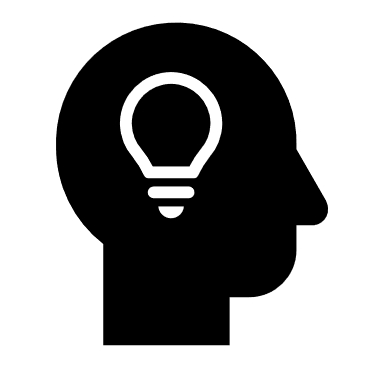 Learning intentions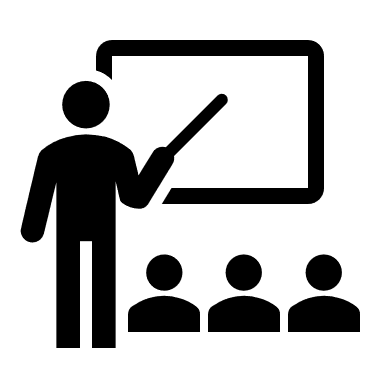 Key messagesKey messagesKey messagesStudents will:Discuss misconceptions regarding e-cigarettes/vaping.Use health promotion information to inform others of the harms of using e-cigarettes.Identify refusal responses in a vaping situation.Students will:Discuss misconceptions regarding e-cigarettes/vaping.Use health promotion information to inform others of the harms of using e-cigarettes.Identify refusal responses in a vaping situation.E-cigarettes are not safe. The aerosol inhaled is not water vapour. E-cigarettes can contain the same harmful chemicals found in products such as nail polish remover, bug spray, weed killer and disinfectant. Many e-cigarettes contain nicotine which is a highly addictive drug. E-cigarettes come in many flavours that make them appealing to children and young people. Most young people do not vape.E-cigarettes are not safe. The aerosol inhaled is not water vapour. E-cigarettes can contain the same harmful chemicals found in products such as nail polish remover, bug spray, weed killer and disinfectant. Many e-cigarettes contain nicotine which is a highly addictive drug. E-cigarettes come in many flavours that make them appealing to children and young people. Most young people do not vape.E-cigarettes are not safe. The aerosol inhaled is not water vapour. E-cigarettes can contain the same harmful chemicals found in products such as nail polish remover, bug spray, weed killer and disinfectant. Many e-cigarettes contain nicotine which is a highly addictive drug. E-cigarettes come in many flavours that make them appealing to children and young people. Most young people do not vape.E-cigarettes are not safe. The aerosol inhaled is not water vapour. E-cigarettes can contain the same harmful chemicals found in products such as nail polish remover, bug spray, weed killer and disinfectant. Many e-cigarettes contain nicotine which is a highly addictive drug. E-cigarettes come in many flavours that make them appealing to children and young people. Most young people do not vape.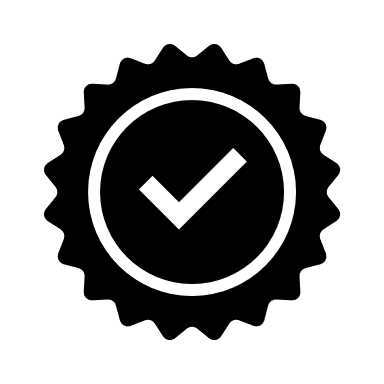 Success criteria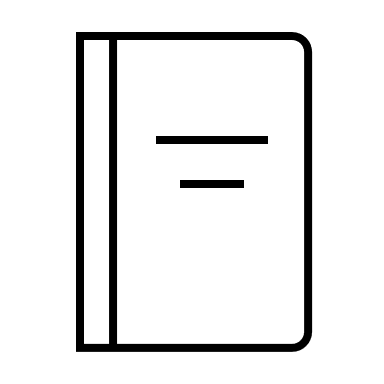 Activities and required resourcesActivities and required resourcesStudents will:Challenge misinformation relating to vaping.Explore and share health information outlining how vapes are not safe.Discuss and share refusal responses related to vaping situations.Students will:Challenge misinformation relating to vaping.Explore and share health information outlining how vapes are not safe.Discuss and share refusal responses related to vaping situations.Activity 1 Student self-assessmentActivity sheet 1Activity 2 K-W-L Whiteboard and markers Activity sheet 2Activity 3 Myth bustingComputer, interactive whiteboard and internetVideo: ‘Three alternative uses for nail polish remover’ (19 seconds, myresources.education.wa.edu.au/vaping)Activity 4 JigsawComputer, interactive whiteboard and internetActivity sheet 3 and Fact sheet - The facts about vaping for young peoplePosters for young peopleActivity 5 Refusal skillsActivity sheet 4Activity 1 Student self-assessmentActivity sheet 1Activity 2 K-W-L Whiteboard and markers Activity sheet 2Activity 3 Myth bustingComputer, interactive whiteboard and internetVideo: ‘Three alternative uses for nail polish remover’ (19 seconds, myresources.education.wa.edu.au/vaping)Activity 4 JigsawComputer, interactive whiteboard and internetActivity sheet 3 and Fact sheet - The facts about vaping for young peoplePosters for young peopleActivity 5 Refusal skillsActivity sheet 4Activity 1 Student self-assessmentActivity sheet 1Activity 2 K-W-L Whiteboard and markers Activity sheet 2Activity 3 Myth bustingComputer, interactive whiteboard and internetVideo: ‘Three alternative uses for nail polish remover’ (19 seconds, myresources.education.wa.edu.au/vaping)Activity 4 JigsawComputer, interactive whiteboard and internetActivity sheet 3 and Fact sheet - The facts about vaping for young peoplePosters for young peopleActivity 5 Refusal skillsActivity sheet 4Activity 1 Student self-assessmentActivity sheet 1Activity 2 K-W-L Whiteboard and markers Activity sheet 2Activity 3 Myth bustingComputer, interactive whiteboard and internetVideo: ‘Three alternative uses for nail polish remover’ (19 seconds, myresources.education.wa.edu.au/vaping)Activity 4 JigsawComputer, interactive whiteboard and internetActivity sheet 3 and Fact sheet - The facts about vaping for young peoplePosters for young peopleActivity 5 Refusal skillsActivity sheet 4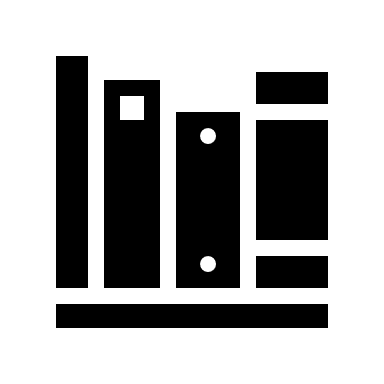 Key termsActivity 1 Student self-assessmentActivity sheet 1Activity 2 K-W-L Whiteboard and markers Activity sheet 2Activity 3 Myth bustingComputer, interactive whiteboard and internetVideo: ‘Three alternative uses for nail polish remover’ (19 seconds, myresources.education.wa.edu.au/vaping)Activity 4 JigsawComputer, interactive whiteboard and internetActivity sheet 3 and Fact sheet - The facts about vaping for young peoplePosters for young peopleActivity 5 Refusal skillsActivity sheet 4Activity 1 Student self-assessmentActivity sheet 1Activity 2 K-W-L Whiteboard and markers Activity sheet 2Activity 3 Myth bustingComputer, interactive whiteboard and internetVideo: ‘Three alternative uses for nail polish remover’ (19 seconds, myresources.education.wa.edu.au/vaping)Activity 4 JigsawComputer, interactive whiteboard and internetActivity sheet 3 and Fact sheet - The facts about vaping for young peoplePosters for young peopleActivity 5 Refusal skillsActivity sheet 4Activity 1 Student self-assessmentActivity sheet 1Activity 2 K-W-L Whiteboard and markers Activity sheet 2Activity 3 Myth bustingComputer, interactive whiteboard and internetVideo: ‘Three alternative uses for nail polish remover’ (19 seconds, myresources.education.wa.edu.au/vaping)Activity 4 JigsawComputer, interactive whiteboard and internetActivity sheet 3 and Fact sheet - The facts about vaping for young peoplePosters for young peopleActivity 5 Refusal skillsActivity sheet 4Activity 1 Student self-assessmentActivity sheet 1Activity 2 K-W-L Whiteboard and markers Activity sheet 2Activity 3 Myth bustingComputer, interactive whiteboard and internetVideo: ‘Three alternative uses for nail polish remover’ (19 seconds, myresources.education.wa.edu.au/vaping)Activity 4 JigsawComputer, interactive whiteboard and internetActivity sheet 3 and Fact sheet - The facts about vaping for young peoplePosters for young peopleActivity 5 Refusal skillsActivity sheet 4E-cigarette, vaping, aerosol, vapour, nicotine, harmful chemicals, propylene glycol, glycerol, 2-chlorophenol, acetone, pulegone, acrolein.E-cigarette, vaping, aerosol, vapour, nicotine, harmful chemicals, propylene glycol, glycerol, 2-chlorophenol, acetone, pulegone, acrolein.Activity 1 Student self-assessmentActivity sheet 1Activity 2 K-W-L Whiteboard and markers Activity sheet 2Activity 3 Myth bustingComputer, interactive whiteboard and internetVideo: ‘Three alternative uses for nail polish remover’ (19 seconds, myresources.education.wa.edu.au/vaping)Activity 4 JigsawComputer, interactive whiteboard and internetActivity sheet 3 and Fact sheet - The facts about vaping for young peoplePosters for young peopleActivity 5 Refusal skillsActivity sheet 4Activity 1 Student self-assessmentActivity sheet 1Activity 2 K-W-L Whiteboard and markers Activity sheet 2Activity 3 Myth bustingComputer, interactive whiteboard and internetVideo: ‘Three alternative uses for nail polish remover’ (19 seconds, myresources.education.wa.edu.au/vaping)Activity 4 JigsawComputer, interactive whiteboard and internetActivity sheet 3 and Fact sheet - The facts about vaping for young peoplePosters for young peopleActivity 5 Refusal skillsActivity sheet 4Activity 1 Student self-assessmentActivity sheet 1Activity 2 K-W-L Whiteboard and markers Activity sheet 2Activity 3 Myth bustingComputer, interactive whiteboard and internetVideo: ‘Three alternative uses for nail polish remover’ (19 seconds, myresources.education.wa.edu.au/vaping)Activity 4 JigsawComputer, interactive whiteboard and internetActivity sheet 3 and Fact sheet - The facts about vaping for young peoplePosters for young peopleActivity 5 Refusal skillsActivity sheet 4Activity 1 Student self-assessmentActivity sheet 1Activity 2 K-W-L Whiteboard and markers Activity sheet 2Activity 3 Myth bustingComputer, interactive whiteboard and internetVideo: ‘Three alternative uses for nail polish remover’ (19 seconds, myresources.education.wa.edu.au/vaping)Activity 4 JigsawComputer, interactive whiteboard and internetActivity sheet 3 and Fact sheet - The facts about vaping for young peoplePosters for young peopleActivity 5 Refusal skillsActivity sheet 4Teaching and learningTopic 1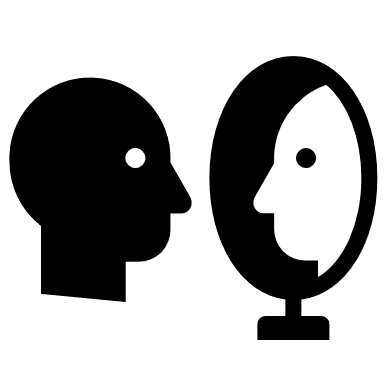 Activity 1 Student self-assessment continuum (individual activity)Students complete a self-assessment based on Activity sheet 1 about how confident they feel about their knowledge and refusal skills regarding vaping.Students will re-visit this self-assessment on completion of Topic 3 to reflect and compare.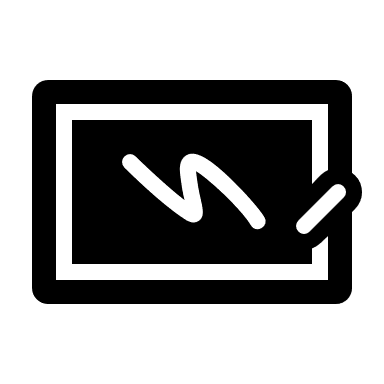 Activity 2 K-W-L (individual activity)Write the word ‘VAPING’ on the board.  Students complete the ‘K’ and ‘W’ sections of Activity sheet 2. Discuss what students know about e-cigarettes/vaping and what they would like to learn. Students complete the ‘L’ section of Activity sheet 2 at the end of the lesson as a reflection of knowledge and skills learnt.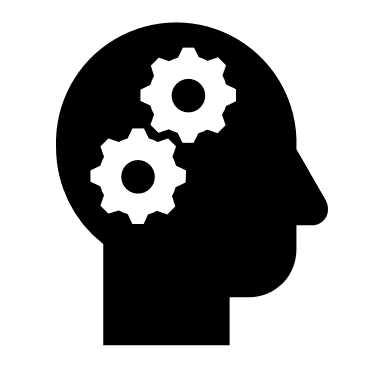 Activity 3 Myth busting: heads or tails (whole class)Students stand up, teacher reads out vaping myths below. If students agree with the myth, they put their hands on their head. If students think the statement is false, they put their hands behind their back. Briefly discuss each myth. E-cigarettes only contain water and flavouring.Answer: False.Discussion: The liquid in e-cigarettes (e-liquid) is not just water, and the aerosol inhaled is not just water vapour.The main ingredient in e-liquids is propylene glycol, vegetable glycerine or glycerol, and they often also contain nicotine, flavours and other chemicals.The flavours (e.g. watermelon, grape, caramel, bubble-gum, vanilla and mint) and colourful packaging used for vapes make them appealing to young people.E-liquids when heated and inhaled may contain many harmful chemicals that are not listed on the pack.Activity 1 Student self-assessment continuum (individual activity)Students complete a self-assessment based on Activity sheet 1 about how confident they feel about their knowledge and refusal skills regarding vaping.Students will re-visit this self-assessment on completion of Topic 3 to reflect and compare.Activity 2 K-W-L (individual activity)Write the word ‘VAPING’ on the board.  Students complete the ‘K’ and ‘W’ sections of Activity sheet 2. Discuss what students know about e-cigarettes/vaping and what they would like to learn. Students complete the ‘L’ section of Activity sheet 2 at the end of the lesson as a reflection of knowledge and skills learnt.Activity 3 Myth busting: heads or tails (whole class)Students stand up, teacher reads out vaping myths below. If students agree with the myth, they put their hands on their head. If students think the statement is false, they put their hands behind their back. Briefly discuss each myth. E-cigarettes only contain water and flavouring.Answer: False.Discussion: The liquid in e-cigarettes (e-liquid) is not just water, and the aerosol inhaled is not just water vapour.The main ingredient in e-liquids is propylene glycol, vegetable glycerine or glycerol, and they often also contain nicotine, flavours and other chemicals.The flavours (e.g. watermelon, grape, caramel, bubble-gum, vanilla and mint) and colourful packaging used for vapes make them appealing to young people.E-liquids when heated and inhaled may contain many harmful chemicals that are not listed on the pack.Teaching and learningTopic 1Vaping is safe.Answer: False.Discussion:The biggest misunderstanding about vapes is that they are harmless compared to cigarettes.E-liquids when heated and inhaled may contain many harmful chemicals that are not listed on the pack - which can cause adverse health effects such as vomiting, shortness of breath and lung damage.Vapes may expose young people to chemicals and toxins at levels that have the potential to cause adverse health effects. Vapes can leave a young person at increased risk of depression and anxiety. Vaping has also been linked to serious lung disease. Importantly, many of the long-term harms of vaping are still unknown. Vapes can expose young people to:harmful chemicals.toxins such as formaldehyde and heavy metals.ultrafine particles that can be inhaled deep into the lungs.flavouring chemicals such as diacetyl (a chemical linked to a serious lung disease).Vapes have even been known to explode causing serious burns.E-cigarettes labelled as nicotine-free may contain nicotine.Answer: True.Discussion:Research has found that some e-cigarettes labelled as ‘nicotine-free’ contain nicotine. Tobacco companies are continuously looking for new customers. Vapes are a new way to get young people addicted to nicotine, which is often difficult to quit.Nicotine is a drug.Answer: True.Discussion:Nicotine is a stimulant drug that can harm the developing adolescent brain and lead to dependence.Nicotine is a drug that is often present in vapes and it is especially addictive for young brains. It can cause long-lasting negative effects on brain development.Nicotine can change the way the brain synapses are formed in young people. The impacts can include impaired attention, learning, memory and changes in mood.Vaping is safe.Answer: False.Discussion:The biggest misunderstanding about vapes is that they are harmless compared to cigarettes.E-liquids when heated and inhaled may contain many harmful chemicals that are not listed on the pack - which can cause adverse health effects such as vomiting, shortness of breath and lung damage.Vapes may expose young people to chemicals and toxins at levels that have the potential to cause adverse health effects. Vapes can leave a young person at increased risk of depression and anxiety. Vaping has also been linked to serious lung disease. Importantly, many of the long-term harms of vaping are still unknown. Vapes can expose young people to:harmful chemicals.toxins such as formaldehyde and heavy metals.ultrafine particles that can be inhaled deep into the lungs.flavouring chemicals such as diacetyl (a chemical linked to a serious lung disease).Vapes have even been known to explode causing serious burns.E-cigarettes labelled as nicotine-free may contain nicotine.Answer: True.Discussion:Research has found that some e-cigarettes labelled as ‘nicotine-free’ contain nicotine. Tobacco companies are continuously looking for new customers. Vapes are a new way to get young people addicted to nicotine, which is often difficult to quit.Nicotine is a drug.Answer: True.Discussion:Nicotine is a stimulant drug that can harm the developing adolescent brain and lead to dependence.Nicotine is a drug that is often present in vapes and it is especially addictive for young brains. It can cause long-lasting negative effects on brain development.Nicotine can change the way the brain synapses are formed in young people. The impacts can include impaired attention, learning, memory and changes in mood.Teaching and learningTopic 1Vaping is safer than smoking cigarettes.Answer: False.Discussion:E-cigarettes are similar to cigarettes in that when heated and inhaled they contain many harmful chemicals and may contain nicotine that can cause adverse health effects.An e-cigarette that contains nicotine, can have the same amount of nicotine as 50 cigarettes.Discussion (whole class)Why do you think the myths we have discussed about vaping exist?Are there any other myths/facts about vaping that you would like to share?Now that we have busted some of the common myths about vaping, what are some strategies you can use to support your friends not to vape?Cautionary NoteThe activity below involves screening a video or displaying posters that depict common household products (e.g. nail polish remover, disinfectant, bug spray and weed killer). Vapes can contain the same harmful chemicals found in cleaning products, nail polish remover, weed killer and bug spray. The aim of the video and posters is to discourage the uptake of vaping. Many household products contain volatile substances that can be inhaled to cause intoxication. If your student cohort has experience with volatile substance use, it is recommended that you skip this activity and do not display posters depicting common household products.If students share or disclose information about the psychoactive effects of hazardous substances, use ‘protective interrupting’ and refocus the discussion on the activity. Follow up with the student to determine if additional support service is required. Teachers should use their professional judgement in using this activity.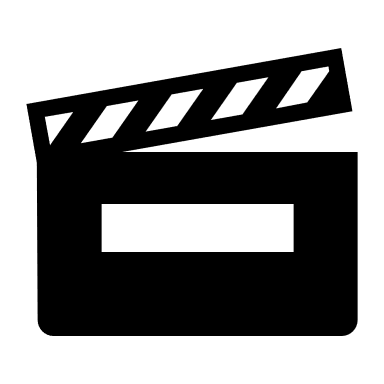 Video: ‘Three alternative uses for nail polish remover’ (19 seconds, myresources.education.wa.edu.au/vaping)After watching the video, display the posters (Posters for young people) and reinforce the message that the aerosol inhaled from vaping isn’t just water vapour and that e-liquids when inhaled can contain harmful chemicals and additives, including nicotine. They just don’t put it on the pack.Vaping is safer than smoking cigarettes.Answer: False.Discussion:E-cigarettes are similar to cigarettes in that when heated and inhaled they contain many harmful chemicals and may contain nicotine that can cause adverse health effects.An e-cigarette that contains nicotine, can have the same amount of nicotine as 50 cigarettes.Discussion (whole class)Why do you think the myths we have discussed about vaping exist?Are there any other myths/facts about vaping that you would like to share?Now that we have busted some of the common myths about vaping, what are some strategies you can use to support your friends not to vape?Cautionary NoteThe activity below involves screening a video or displaying posters that depict common household products (e.g. nail polish remover, disinfectant, bug spray and weed killer). Vapes can contain the same harmful chemicals found in cleaning products, nail polish remover, weed killer and bug spray. The aim of the video and posters is to discourage the uptake of vaping. Many household products contain volatile substances that can be inhaled to cause intoxication. If your student cohort has experience with volatile substance use, it is recommended that you skip this activity and do not display posters depicting common household products.If students share or disclose information about the psychoactive effects of hazardous substances, use ‘protective interrupting’ and refocus the discussion on the activity. Follow up with the student to determine if additional support service is required. Teachers should use their professional judgement in using this activity.Video: ‘Three alternative uses for nail polish remover’ (19 seconds, myresources.education.wa.edu.au/vaping)After watching the video, display the posters (Posters for young people) and reinforce the message that the aerosol inhaled from vaping isn’t just water vapour and that e-liquids when inhaled can contain harmful chemicals and additives, including nicotine. They just don’t put it on the pack.Teaching and learningTopic 1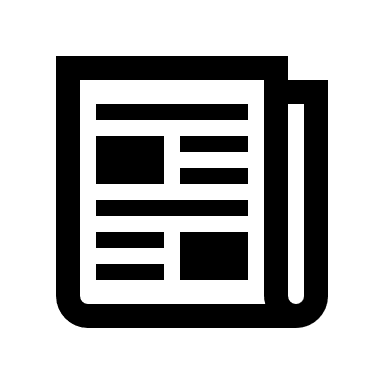 Activity 4: Jigsaw – expert groups (small groups)Using Activity sheet 3 and Fact sheet - The facts about vaping for young people divide the class into eight (8) expert groups that will work on discussing each of the following headings:vapes are designed to be appealing to youmost young people do not vapenicotine is harmful for your young brain risks to your physical and mental healththe laws around selling vapes in WAthe signs you are addicted to vapingmisleading and dangerous labelling good reasons to not vape Allow time for each group to read their section of expertise and paraphrase the information.As a whole class, guide each group to share the information while students take notes. Discuss each topic.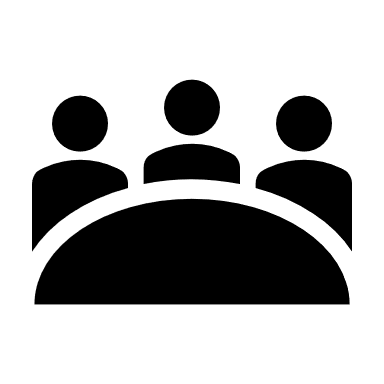 Activity 5: Refusal skills practise (small groups)Ask students to form expert groups as per previous activity. In groups, students read the scenario and think about a strategy that they could use to manage the situation effectively (Activity sheet 4).As a class, reflect and discuss the strategies students came up with.Discuss how students can seek help or support now, and in the future, if they are concerned about their or others’ vaping.ReflectionStudents complete the ‘L’ of the K-W-L in Activity 1, to find out what they had learned.Encourage students to explore whether their view/opinion of vaping changed and why/why not?Activity 4: Jigsaw – expert groups (small groups)Using Activity sheet 3 and Fact sheet - The facts about vaping for young people divide the class into eight (8) expert groups that will work on discussing each of the following headings:vapes are designed to be appealing to youmost young people do not vapenicotine is harmful for your young brain risks to your physical and mental healththe laws around selling vapes in WAthe signs you are addicted to vapingmisleading and dangerous labelling good reasons to not vape Allow time for each group to read their section of expertise and paraphrase the information.As a whole class, guide each group to share the information while students take notes. Discuss each topic.Activity 5: Refusal skills practise (small groups)Ask students to form expert groups as per previous activity. In groups, students read the scenario and think about a strategy that they could use to manage the situation effectively (Activity sheet 4).As a class, reflect and discuss the strategies students came up with.Discuss how students can seek help or support now, and in the future, if they are concerned about their or others’ vaping.ReflectionStudents complete the ‘L’ of the K-W-L in Activity 1, to find out what they had learned.Encourage students to explore whether their view/opinion of vaping changed and why/why not?Learning intentions and support notesLearning intentions and support notesTeaching and learning experiencesTeaching and learning experiencesTeaching and learning experiencesTopic 2Learning intentionsKey messagesKey messagesKey messagesStudents will:Recognise that vaping poses harms.Discuss six key facts about vaping.Recognise different aspects of peer pressure.Students will:Recognise that vaping poses harms.Discuss six key facts about vaping.Recognise different aspects of peer pressure.Vaping is not safe; it has been linked to lung disease.Vapes that contain nicotine can cause long-lasting effects on young people’s brain development.People who vape are three times as likely to take up smoking cigarettes.Many e-cigarettes contain nicotine making them addictive.In WA, e-cigarette devices and their parts cannot be sold by tobacco or general retailers. It is also illegal to sell vapes to friends at school or in the community. Vaping is not safe; it has been linked to lung disease.Vapes that contain nicotine can cause long-lasting effects on young people’s brain development.People who vape are three times as likely to take up smoking cigarettes.Many e-cigarettes contain nicotine making them addictive.In WA, e-cigarette devices and their parts cannot be sold by tobacco or general retailers. It is also illegal to sell vapes to friends at school or in the community. Vaping is not safe; it has been linked to lung disease.Vapes that contain nicotine can cause long-lasting effects on young people’s brain development.People who vape are three times as likely to take up smoking cigarettes.Many e-cigarettes contain nicotine making them addictive.In WA, e-cigarette devices and their parts cannot be sold by tobacco or general retailers. It is also illegal to sell vapes to friends at school or in the community. Vaping is not safe; it has been linked to lung disease.Vapes that contain nicotine can cause long-lasting effects on young people’s brain development.People who vape are three times as likely to take up smoking cigarettes.Many e-cigarettes contain nicotine making them addictive.In WA, e-cigarette devices and their parts cannot be sold by tobacco or general retailers. It is also illegal to sell vapes to friends at school or in the community. Success criteriaActivities and Required resourcesActivities and Required resourcesStudents will be able to:Pose questions relating to harms from vaping.Analyse six key facts about vaping.Discuss peer pressure and share effective ways to respond.Students will be able to:Pose questions relating to harms from vaping.Analyse six key facts about vaping.Discuss peer pressure and share effective ways to respond.Activity 1 DiscussionWhiteboard and markers Fact sheet – The facts about vaping for young peopleActivity 2 Continuum – consequences of vapingFact sheet – The facts about vaping for young peopleActivity 3 Inside/outside circleActivity 1 DiscussionWhiteboard and markers Fact sheet – The facts about vaping for young peopleActivity 2 Continuum – consequences of vapingFact sheet – The facts about vaping for young peopleActivity 3 Inside/outside circleActivity 1 DiscussionWhiteboard and markers Fact sheet – The facts about vaping for young peopleActivity 2 Continuum – consequences of vapingFact sheet – The facts about vaping for young peopleActivity 3 Inside/outside circleActivity 1 DiscussionWhiteboard and markers Fact sheet – The facts about vaping for young peopleActivity 2 Continuum – consequences of vapingFact sheet – The facts about vaping for young peopleActivity 3 Inside/outside circleKey termsActivity 1 DiscussionWhiteboard and markers Fact sheet – The facts about vaping for young peopleActivity 2 Continuum – consequences of vapingFact sheet – The facts about vaping for young peopleActivity 3 Inside/outside circleActivity 1 DiscussionWhiteboard and markers Fact sheet – The facts about vaping for young peopleActivity 2 Continuum – consequences of vapingFact sheet – The facts about vaping for young peopleActivity 3 Inside/outside circleActivity 1 DiscussionWhiteboard and markers Fact sheet – The facts about vaping for young peopleActivity 2 Continuum – consequences of vapingFact sheet – The facts about vaping for young peopleActivity 3 Inside/outside circleActivity 1 DiscussionWhiteboard and markers Fact sheet – The facts about vaping for young peopleActivity 2 Continuum – consequences of vapingFact sheet – The facts about vaping for young peopleActivity 3 Inside/outside circleE-cigarettes, vaping, risk, harm, dependence, nicotine, consequences, peer pressure, fear of missing out (FOMO).E-cigarettes, vaping, risk, harm, dependence, nicotine, consequences, peer pressure, fear of missing out (FOMO).Activity 1 DiscussionWhiteboard and markers Fact sheet – The facts about vaping for young peopleActivity 2 Continuum – consequences of vapingFact sheet – The facts about vaping for young peopleActivity 3 Inside/outside circleActivity 1 DiscussionWhiteboard and markers Fact sheet – The facts about vaping for young peopleActivity 2 Continuum – consequences of vapingFact sheet – The facts about vaping for young peopleActivity 3 Inside/outside circleActivity 1 DiscussionWhiteboard and markers Fact sheet – The facts about vaping for young peopleActivity 2 Continuum – consequences of vapingFact sheet – The facts about vaping for young peopleActivity 3 Inside/outside circleActivity 1 DiscussionWhiteboard and markers Fact sheet – The facts about vaping for young peopleActivity 2 Continuum – consequences of vapingFact sheet – The facts about vaping for young peopleActivity 3 Inside/outside circleTeaching and learningTopic 2Activity 1 Discussion - The facts about vaping (small group or individual)Distribute Fact sheet – The facts about vaping for young people.Discuss the six key messages in the fact sheet:many vapes contain nicotine making them very addictive,the nicotine in one vape can equal 50 cigarettes,if you vape you are three times as likely to take up smoking cigarettes, vaping has been linked to serious lung disease, vape aerosol is not just water vapour, vapes can contain harmful chemicals.Students discuss and list answers to the following:How do you know the information in the handout is accurate and reliable?Is there any additional information that could be included?How could you share this information with others?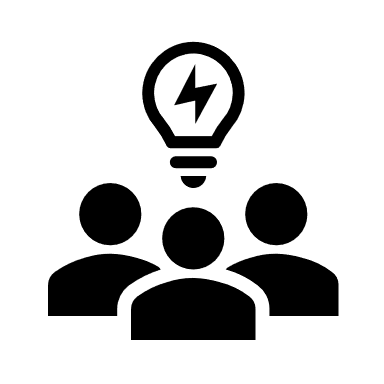 Activity 2 Continuum - consequences of vaping (pairs)Form a continuum line across the classroom, ‘agree and disagree’.Read out the following statements. Students need to decide if they agree or disagree and move to the corresponding section on the continuum. If unsure, students move to the middle of the continuum. Discuss reasons of choice and share additional information provided.•	Statement 1: Vaping can impact your health.Short-term health effects of vaping include nausea, vomiting, mouth and airway irritation, chest pain and heart palpitations.Vaping can increase the odds of being diagnosed with asthma and can weaken the immune system.•	Statement 2: The nicotine in one vape can equal 50 cigarettes.Nicotine is highly addictive. Research indicates that people who vape may be three times as likely to use tobacco cigarettes.Too much nicotine from vapes can cause poisoning. Symptoms can vary but include sweating, racing heart and increased blood pressure, shaking, and vomiting. If you think someone has been poisoned by nicotine, call the Poisons Information Centre 13 11 26 or 000 if an emergency.Teaching and learningTopic 2•	Statement 3: Nicotine changes the way brain synapses are formed in young people.Adolescence is a critical period for brain development and exposure to nicotine can have long-term health consequences, impacting memory, attention and learning.Regular nicotine use can also worsen stress and anxiety and can make you more susceptible to mental health problems such as depression and anxiety.•	Statement 4: The batteries in vapes have been known to explode.Vapes have been known to explode causing serious burns (Hazards associated with the use of e-cigarette devices).•	Statement 5: Vaping can contain harmful chemicals.Vapes can contain harmful chemicals, heavy metals and toxins in the form of ultrafine particles that can be inhaled deep into the lungs. This can cause adverse health effects such as lung disease.•	Statement 6: It is illegal to sell vapes in WA.In WA, it is illegal to sell e-cigarette devices and nicotine vaping products to anyone regardless of age, unless they are prescribed by a doctor for smoking cessation purposes and obtained with a prescription from a pharmacy. This means that e-cigarette devices and their components, whether or not they contain nicotine, cannot be sold by tobacco or general retailers. Activity 3: Inside/outside circle - responding to peer pressure (pairs)Discuss peer influence and fear of missing out (FOMO).Ask the following questions, students alternatively share their responses. What are some ways people can pressure you? What are some ways that you can resist pressure from others?How would you feel if someone pressured you to vape? What could you say to them?Why could it be hard to say ‘no’ if you are asked to vape? How could you make it easier to say ‘no’?Why might your peers/friends ask you to vape with them? How might knowing this would be helpful?•	Statement 3: Nicotine changes the way brain synapses are formed in young people.Adolescence is a critical period for brain development and exposure to nicotine can have long-term health consequences, impacting memory, attention and learning.Regular nicotine use can also worsen stress and anxiety and can make you more susceptible to mental health problems such as depression and anxiety.•	Statement 4: The batteries in vapes have been known to explode.Vapes have been known to explode causing serious burns (Hazards associated with the use of e-cigarette devices).•	Statement 5: Vaping can contain harmful chemicals.Vapes can contain harmful chemicals, heavy metals and toxins in the form of ultrafine particles that can be inhaled deep into the lungs. This can cause adverse health effects such as lung disease.•	Statement 6: It is illegal to sell vapes in WA.In WA, it is illegal to sell e-cigarette devices and nicotine vaping products to anyone regardless of age, unless they are prescribed by a doctor for smoking cessation purposes and obtained with a prescription from a pharmacy. This means that e-cigarette devices and their components, whether or not they contain nicotine, cannot be sold by tobacco or general retailers. Activity 3: Inside/outside circle - responding to peer pressure (pairs)Discuss peer influence and fear of missing out (FOMO).Ask the following questions, students alternatively share their responses. What are some ways people can pressure you? What are some ways that you can resist pressure from others?How would you feel if someone pressured you to vape? What could you say to them?Why could it be hard to say ‘no’ if you are asked to vape? How could you make it easier to say ‘no’?Why might your peers/friends ask you to vape with them? How might knowing this would be helpful?Learning intentions and support notesLearning intentions and support notesTeaching and learning experiencesTeaching and learning experiencesTopic             3Learning intentionsKey messagesKey messagesStudents will:Recognise strategies that e-cigarette companies use to make vaping appeal to young people.Investigate strategies that e-cigarette companies use to influence audience through different modes.Recognise influential marketing modes.Students will:Recognise strategies that e-cigarette companies use to make vaping appeal to young people.Investigate strategies that e-cigarette companies use to influence audience through different modes.Recognise influential marketing modes.E-cigarettes come in many flavours that make them appealing to children and young people. Most young people do not choose to vape.There are a range of support services available through school and in the community to assist people needing help not to vape.E-cigarettes come in many flavours that make them appealing to children and young people. Most young people do not choose to vape.There are a range of support services available through school and in the community to assist people needing help not to vape.E-cigarettes come in many flavours that make them appealing to children and young people. Most young people do not choose to vape.There are a range of support services available through school and in the community to assist people needing help not to vape.Success criteriaActivities and required resourcesActivities and required resourcesStudents will:Explain strategies e-cigarette companies use to make vaping appeal to young people.Describe modes used by advertising companies including colour, graphics, slogan, creative movement and music.Use advertising modes to design marketing campaign influencing young people not to vape.Students will:Explain strategies e-cigarette companies use to make vaping appeal to young people.Describe modes used by advertising companies including colour, graphics, slogan, creative movement and music.Use advertising modes to design marketing campaign influencing young people not to vape.Activity 1 Video: Marketing tactics of e-cigarette companiesComputer, internet, interactive whiteboard and markers.Video: ‘Kids and the Tobacco Predator’ (1:13 minutes, YouTube).Activity 2 DesignFact sheet – The facts about vaping for young people and student needs to ICT devices and design softwareActivity 3 Display Computer and interactive whiteboardActivity 4 Student self-assessment Activity sheet 1Activity 1 Video: Marketing tactics of e-cigarette companiesComputer, internet, interactive whiteboard and markers.Video: ‘Kids and the Tobacco Predator’ (1:13 minutes, YouTube).Activity 2 DesignFact sheet – The facts about vaping for young people and student needs to ICT devices and design softwareActivity 3 Display Computer and interactive whiteboardActivity 4 Student self-assessment Activity sheet 1Activity 1 Video: Marketing tactics of e-cigarette companiesComputer, internet, interactive whiteboard and markers.Video: ‘Kids and the Tobacco Predator’ (1:13 minutes, YouTube).Activity 2 DesignFact sheet – The facts about vaping for young people and student needs to ICT devices and design softwareActivity 3 Display Computer and interactive whiteboardActivity 4 Student self-assessment Activity sheet 1Key termsActivity 1 Video: Marketing tactics of e-cigarette companiesComputer, internet, interactive whiteboard and markers.Video: ‘Kids and the Tobacco Predator’ (1:13 minutes, YouTube).Activity 2 DesignFact sheet – The facts about vaping for young people and student needs to ICT devices and design softwareActivity 3 Display Computer and interactive whiteboardActivity 4 Student self-assessment Activity sheet 1Activity 1 Video: Marketing tactics of e-cigarette companiesComputer, internet, interactive whiteboard and markers.Video: ‘Kids and the Tobacco Predator’ (1:13 minutes, YouTube).Activity 2 DesignFact sheet – The facts about vaping for young people and student needs to ICT devices and design softwareActivity 3 Display Computer and interactive whiteboardActivity 4 Student self-assessment Activity sheet 1Activity 1 Video: Marketing tactics of e-cigarette companiesComputer, internet, interactive whiteboard and markers.Video: ‘Kids and the Tobacco Predator’ (1:13 minutes, YouTube).Activity 2 DesignFact sheet – The facts about vaping for young people and student needs to ICT devices and design softwareActivity 3 Display Computer and interactive whiteboardActivity 4 Student self-assessment Activity sheet 1E-cigarette, vaping, aerosol, vapour, nicotine, harmful chemicals, influence, FOMO, social media, marketing.E-cigarette, vaping, aerosol, vapour, nicotine, harmful chemicals, influence, FOMO, social media, marketing.Activity 1 Video: Marketing tactics of e-cigarette companiesComputer, internet, interactive whiteboard and markers.Video: ‘Kids and the Tobacco Predator’ (1:13 minutes, YouTube).Activity 2 DesignFact sheet – The facts about vaping for young people and student needs to ICT devices and design softwareActivity 3 Display Computer and interactive whiteboardActivity 4 Student self-assessment Activity sheet 1Activity 1 Video: Marketing tactics of e-cigarette companiesComputer, internet, interactive whiteboard and markers.Video: ‘Kids and the Tobacco Predator’ (1:13 minutes, YouTube).Activity 2 DesignFact sheet – The facts about vaping for young people and student needs to ICT devices and design softwareActivity 3 Display Computer and interactive whiteboardActivity 4 Student self-assessment Activity sheet 1Activity 1 Video: Marketing tactics of e-cigarette companiesComputer, internet, interactive whiteboard and markers.Video: ‘Kids and the Tobacco Predator’ (1:13 minutes, YouTube).Activity 2 DesignFact sheet – The facts about vaping for young people and student needs to ICT devices and design softwareActivity 3 Display Computer and interactive whiteboardActivity 4 Student self-assessment Activity sheet 1Teaching and learningTopic 3Activity 1 Video (whole class)Watch video: ‘Kids and the Tobacco Predator’ (1:13 minutes, YouTube).Discuss:The reactions that children had about the products.If students think the children in the video knew what the products were, or what was in them. Why/why not?What marketing strategies were used to make the products appealing to children (e.g. colour, graphics, fragrance/smell, attractive packaging).Activity 2 Design (small groups)Based on the discussion from Activity 1, using design software students create campaign material (e.g. digital/print, voice or video advertisement) aiming to influence young people not to vape, and providing information on where to seek support.Students can choose colour, graphics, slogan, creative movement or music to influence their target audience.Key messages can be sourced from Fact sheet – The facts about vaping for young people.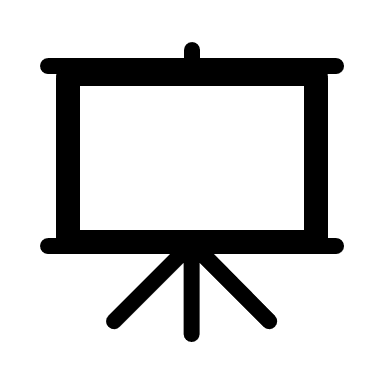 Activity 3 Display (whole class)Each group presents their advertisement to the class. Students rate the advertisements with a score out of 5 (1 being not very appealing to young people, 5 being very appealing to young people).Activity 4 – Student self-assessment continuum, review (individual)Students complete the self-assessment from Topic 1, this time using Activity sheet 1, and compare if their confidence has increased regarding their knowledge and refusal skills. What I know(K)What I want to know(W)What I learned(L)Vapes are designed to be appealing to you.Most young people do not vape.Nicotine is harmful for your young brain.Risks to your physical and mental health.The laws around selling vapes in WA.The signs you are addicted to vaping.Misleading and dangerous labelling.Good reasons to not vape.SituationYour friends believe that vaping is safer than smoking because they think it’s just water vapour and flavours.Your friend has started vaping and it makes you uncomfortable when they do it around you.Your friends are debating which vaping flavours are the best.Your cousin is in Year 12 and is stressed out about upcoming exams and thinks that vaping will calm them down.Your best friend is vaping every day and wants to quit but is not sure where to go for support.You have seen young people vaping on social media.  Create your own situation.